                                                                                                                                            Βαθμός Ασφαλείας:           	            Να διατηρηθεί μέχρι: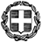    ΕΛΛΗΝΙΚΗ ΔΗΜΟΚΡΑΤΙΑΥΠΟΥΡΓΕΙΟ  ΠΑΙΔΕΙΑΣ ΚΑΙ ΘΡΗΣΚΕΥΜΑΤΩΝ                  -----          ΓΕΝΙΚΗ Δ/ΝΣΗ ΔΙΟΙΚΗΣΗΣ                                                                              Μαρούσι,   09 -09-2014                                              Α/ΘΜΙΑΣ & Β/ΘΜΙΑΣ ΕΚΠ/ΣΗΣ                                                                             Αρ. Πρωτ.   142582/Δ2  ΔΙΕΥΘΥΝΣΗ ΠΡΟΣ/ΚΟΥ Δ/ΘΜΙΑΣ ΕΚΠ/ΣΗΣ                                                              Βαθμός Προτερ.  ΕΞ. ΕΠΕΙΓΟΝ                  ΤΜΗΜΑ Γ΄                  -----                                                                                                                                              Ταχ.Δ/νση: Α.Παπανδρέου  37                                                                                                                                                T.K.-Πόλη: 151 80 ΜΑΡΟΥΣΙ	Πληροφορίες: Αγγ. Φραϊδάκη	                                                                     Τηλέφωνο: 210 3442235                                                            ΚΟΙΝ: 1.Περιφερειακές Διευθύνσεις   Εκπ/σης      Φαξ: 2103442282                                                                                                  2.Δ/νσεις Δ.Ε.  της χώρας                                                                                                                      3.Πανεπιστήμια της χώρας                                                                                                                   4.ΤΕΙ της χώρας                                                                                                                    5. ΑΣΠΑΙΤΕΘΕΜΑ: Αποσπάσεις  εκπαιδευτικών Δ.Ε. σε Πανεπιστήμια , ΤΕΙ και ΑΣΠΑΙΤΕ  για το σχολικό έτος 2014-2015.Έχοντας υπόψη:Τις διατάξεις του άρθρου 16 εδαφ.Γ΄ της  παρ. 6 του Ν.1566/85 (ΦΕΚ 167Α΄), σε συνδυασμό με τις διατάξεις του άρθρου 6 παρ. 6 του Ν. 2740 /99 (ΦΕΚ 186 Α΄).Τις διατάξεις  του άρθρου 31 του Ν.3848/2010 (ΦΕΚ 71/19-5-2010 τ. Α΄) .  Την αριθ. 94654/ΣΤ5/19-6-2014 (ΦΕΚ 1618 τ.Β’/19-6-2014) Απόφαση του Πρωθυπουργού  και του Υπουργού Παιδείας και Θρησκευμάτων: «Καθορισμός αρμοδιοτήτων στους   Υφυπουργούς Παιδείας και Θρησκευμάτων,  Αλέξανδρο Δερμεντζόπουλο και Κωνσταντίνο Κουκοδήμο» .Τις  προτάσεις  που  υπέβαλαν  τα   καθ’  ύλην    αρμόδια    όργανα  των  Πανεπιστημίων, ΤΕΙ και  ΑΣΠΑΙΤΕ.Τις αιτήσεις  απόσπασης  των  ενδιαφερόμενων  εκπαιδευτικών.                                                      Α π ο φ α σ ί ζ ο υ μ ε              Αποσπούμε για το σχολικό έτος 2014-2015 σε Πανεπιστήμια, ΤΕΙ και ΑΣΠΑΙΤΕ  τους παρακάτω εκπαιδευτικούς  Δευτεροβάθμιας  Εκπαίδευσης, ύστερα από αίτησή τους και χωρίς δαπάνη για το Δημόσιο, ως ακολούθως:              Οι Προϊστάμενοι των οικείων Δ/νσεων Δ.Ε., στους οποίους κοινοποιείται η παρούσα, παρακαλούνται    να ενημερώσουν σχετικά τους ενδιαφερόμενους.	           Η  παρούσα απόφαση  δεν εκτελείται  πριν καλυφθούν οι  λειτουργικές ανάγκες των σχολικών μονάδων  από τις  οποίες  αποσπώνται οι  ανωτέρω εκπαιδευτικοί.                                                                                                            Ο   ΥΠΟΥΡΓΟΣ                                                               	ΑΝΔΡΕΑΣ     ΛΟΒΕΡΔΟΣ  Εσωτ. Διανομή:                                                                                                                                        - Γραφείο Υπουργού- Γραφείο Υφυπουργού κ.  Α. Δερμεντζόπουλου- Γραφείο Γενικού Γραμματέα- Γενική Δ/νση Διοικ. Προσ/κού  Α/θμιας & Β/θμιας Εκπ/σης- Δ/νση Π.Δ.Ε. Τμήμα Γ` Α/ΑΑ/ΑΑΜΑΜΕΠΩΝΥΜΟΕΠΩΝΥΜΟΟΝΟΜΑΟΝΟΜΑΟΝΟΜΑ ΠΑΤΕΡΑΟΝΟΜΑ ΠΑΤΕΡΑΚΛΑΔΟΣΚΛΑΔΟΣ Δ/ΝΣΗ ΟΡΓΑΝΙΚΗΣ Δ/ΝΣΗ ΟΡΓΑΝΙΚΗΣΕΚΠΑΙΔΕΥΤΙΚΟ ΙΔΡΥΜΑΕΚΠΑΙΔΕΥΤΙΚΟ ΙΔΡΥΜΑΤΜΗΜΑ1198880198880ΜΠΛΙΟΥΜΗΜΠΛΙΟΥΜΗΑΓΛΑΙΑΑΓΛΑΙΑΑΘΑΝΑΣΙΟΣΑΘΑΝΑΣΙΟΣΠΕ08ΠΕ08ΔΙΕΥΘΥΝΣΗ Δ.Ε. ΑΧΑΪΑΣΔΙΕΥΘΥΝΣΗ Δ.Ε. ΑΧΑΪΑΣΑΝΩΤΑΤΗ ΣΧΟΛΗ ΚΑΛΩΝ ΤΕΧΝΩΝΑΝΩΤΑΤΗ ΣΧΟΛΗ ΚΑΛΩΝ ΤΕΧΝΩΝΕΡΓΑΣΤΗΡΙΟ ΝΩΠΟΓΡΑΦΙΑΣ ΚΑΙ ΤΕΧΝΙΚΗΣ ΤΩΝ ΦΟΡΗΤΩΝ ΕΙΚΟΝΩΝΕΡΓΑΣΤΗΡΙΟ ΝΩΠΟΓΡΑΦΙΑΣ ΚΑΙ ΤΕΧΝΙΚΗΣ ΤΩΝ ΦΟΡΗΤΩΝ ΕΙΚΟΝΩΝ2164744164744ΑΝΑΣΤΑΣΙΑΔΟΥΑΝΑΣΤΑΣΙΑΔΟΥΟΥΡΑΝΙΑΟΥΡΑΝΙΑΠΕΡΙΚΛΗΣΠΕΡΙΚΛΗΣΠΕ08ΠΕ08ΔΙΕΥΘΥΝΣΗ Δ.Ε. ΑΘΗΝΑΣ Α΄ΔΙΕΥΘΥΝΣΗ Δ.Ε. ΑΘΗΝΑΣ Α΄ΑΝΩΤΑΤΗ ΣΧΟΛΗ ΚΑΛΩΝ ΤΕΧΝΩΝΑΝΩΤΑΤΗ ΣΧΟΛΗ ΚΑΛΩΝ ΤΕΧΝΩΝΤΜΗΜΑ ΕΙΚΑΣΤΙΚΩΝ ΤΕΧΝΩΝΤΜΗΜΑ ΕΙΚΑΣΤΙΚΩΝ ΤΕΧΝΩΝ3198856198856ΚΑΤΣΙΒΕΛΑΚΗΣΚΑΤΣΙΒΕΛΑΚΗΣΒΑΣΙΛΕΙΟΣΒΑΣΙΛΕΙΟΣΕΥΣΤΡΑΤΙΟΣΕΥΣΤΡΑΤΙΟΣΠΕ08ΠΕ08ΔΙΕΥΘΥΝΣΗ Δ.Ε. ΠΕΙΡΑΙΑΔΙΕΥΘΥΝΣΗ Δ.Ε. ΠΕΙΡΑΙΑΑΝΩΤΑΤΗ ΣΧΟΛΗ ΚΑΛΩΝ ΤΕΧΝΩΝΑΝΩΤΑΤΗ ΣΧΟΛΗ ΚΑΛΩΝ ΤΕΧΝΩΝΤΜΗΜΑ  ΖΩΓΡΑΦΙΚΗΣΤΜΗΜΑ  ΖΩΓΡΑΦΙΚΗΣ4224627224627ΔΑΜΙΑΝΑΚΗΔΑΜΙΑΝΑΚΗΦΑΝΗΦΑΝΗΔΗΜΗΤΡΙΟΣΔΗΜΗΤΡΙΟΣΠΕ08ΠΕ08ΔΙΕΥΘΥΝΣΗ Δ.Ε. ΔΩΔΕΚΑΝΗΣΟΥΔΙΕΥΘΥΝΣΗ Δ.Ε. ΔΩΔΕΚΑΝΗΣΟΥΑΝΩΤΑΤΗ ΣΧΟΛΗ ΚΑΛΩΝ ΤΕΧΝΩΝΑΝΩΤΑΤΗ ΣΧΟΛΗ ΚΑΛΩΝ ΤΕΧΝΩΝ5702017702017ΣΓΟΥΡΟΜΥΤΗΣΓΟΥΡΟΜΥΤΗΧΡΙΣΤΙΝΑΧΡΙΣΤΙΝΑΝΙΚΟΛΑΟΣΝΙΚΟΛΑΟΣΠΕ08ΠΕ08ΔΙΕΥΘΥΝΣΗ Δ.Ε. ΛΕΣΒΟΥΔΙΕΥΘΥΝΣΗ Δ.Ε. ΛΕΣΒΟΥΑΝΩΤΑΤΗ ΣΧΟΛΗ ΚΑΛΩΝ ΤΕΧΝΩΝΑΝΩΤΑΤΗ ΣΧΟΛΗ ΚΑΛΩΝ ΤΕΧΝΩΝΒΙΒΛΙΟΘΗΚΗΒΙΒΛΙΟΘΗΚΗ6170866170866ΜΟΥΡΓΚΑΣΗΜΟΥΡΓΚΑΣΗΑΓΟΡΗ - ΡΙΤΑΑΓΟΡΗ - ΡΙΤΑΑΓΓΕΛΑΚΗΣΑΓΓΕΛΑΚΗΣΠΕ05ΠΕ05ΔΙΕΥΘΥΝΣΗ Δ.Ε. ΗΜΑΘΙΑΣΔΙΕΥΘΥΝΣΗ Δ.Ε. ΗΜΑΘΙΑΣΑΡΙΣΤΟΤΕΛΕΙΟ ΠΑΝΕΠΙΣΤΗΜΙΟ ΘΕΣ/ΝΙΚΗΣΑΡΙΣΤΟΤΕΛΕΙΟ ΠΑΝΕΠΙΣΤΗΜΙΟ ΘΕΣ/ΝΙΚΗΣMOYΣIKΩN ΣΠOYΔΩN ΘΕΣ/ΝΙΚΗΣMOYΣIKΩN ΣΠOYΔΩN ΘΕΣ/ΝΙΚΗΣ7214798214798ΚΩΤΣΑΚΗΣΚΩΤΣΑΚΗΣΡΗΓΑΣΡΗΓΑΣΓΕΩΡΓΙΟΣΓΕΩΡΓΙΟΣΠΕ12.05ΠΕ12.05ΔΙΕΥΘΥΝΣΗ Δ.Ε. ΗΜΑΘΙΑΣΔΙΕΥΘΥΝΣΗ Δ.Ε. ΗΜΑΘΙΑΣΑΡΙΣΤΟΤΕΛΕΙΟ ΠΑΝΕΠΙΣΤΗΜΙΟ ΘΕΣ/ΝΙΚΗΣΑΡΙΣΤΟΤΕΛΕΙΟ ΠΑΝΕΠΙΣΤΗΜΙΟ ΘΕΣ/ΝΙΚΗΣΔΗΜΟΣΙΟΓΡΑΦΙΑΣ ΚΑΙ ΜΕΣΩΝ ΜΑΖΙΚΗΣ ΕΠΙΚΟΙΝΩΝΙΑΣΔΗΜΟΣΙΟΓΡΑΦΙΑΣ ΚΑΙ ΜΕΣΩΝ ΜΑΖΙΚΗΣ ΕΠΙΚΟΙΝΩΝΙΑΣ8171387171387ΤΡΑΝΟΣΤΡΑΝΟΣΤΡΙΑΝΤΑΦΥΛΛΟΣΤΡΙΑΝΤΑΦΥΛΛΟΣΑΓΓΕΛΗΣΑΓΓΕΛΗΣΠΕ08ΠΕ08ΔΙΕΥΘΥΝΣΗ Δ.Ε. Β΄ ΘΕΣΣΑΛΟΝΙΚΗΣΔΙΕΥΘΥΝΣΗ Δ.Ε. Β΄ ΘΕΣΣΑΛΟΝΙΚΗΣΑΡΙΣΤΟΤΕΛΕΙΟ ΠΑΝΕΠΙΣΤΗΜΙΟ ΘΕΣ/ΝΙΚΗΣΑΡΙΣΤΟΤΕΛΕΙΟ ΠΑΝΕΠΙΣΤΗΜΙΟ ΘΕΣ/ΝΙΚΗΣΕΙΚΑΣΤΙΚΩΝ ΚΑΙ ΕΦΑΡΜΟΣΜΕΝΩΝ ΤΕΧΝΩΝ (ΘΕΣΣΑΛΟΝΙΚΗ)ΕΙΚΑΣΤΙΚΩΝ ΚΑΙ ΕΦΑΡΜΟΣΜΕΝΩΝ ΤΕΧΝΩΝ (ΘΕΣΣΑΛΟΝΙΚΗ)9215772215772ΤΡΙΑΝΤΑΦΥΛΛΙΔΗΣΤΡΙΑΝΤΑΦΥΛΛΙΔΗΣΠΑΝΑΓΙΩΤΗΣΠΑΝΑΓΙΩΤΗΣΣΠΥΡΟΣΣΠΥΡΟΣΠΕ20ΠΕ20ΔΙΕΥΘΥΝΣΗ Δ.Ε. ΚΕΡΚΥΡΑΣΔΙΕΥΘΥΝΣΗ Δ.Ε. ΚΕΡΚΥΡΑΣΑΡΙΣΤΟΤΕΛΕΙΟ ΠΑΝΕΠΙΣΤΗΜΙΟ ΘΕΣ/ΝΙΚΗΣΑΡΙΣΤΟΤΕΛΕΙΟ ΠΑΝΕΠΙΣΤΗΜΙΟ ΘΕΣ/ΝΙΚΗΣΕΙΚΑΣΤΙΚΩΝ ΚΑΙ ΕΦΑΡΜΟΣΜΕΝΩΝ ΤΕΧΝΩΝ (ΘΕΣΣΑΛΟΝΙΚΗ)ΕΙΚΑΣΤΙΚΩΝ ΚΑΙ ΕΦΑΡΜΟΣΜΕΝΩΝ ΤΕΧΝΩΝ (ΘΕΣΣΑΛΟΝΙΚΗ)10198924198924ΦΡΑΓΚΟΥΛΙΔΟΥΦΡΑΓΚΟΥΛΙΔΟΥΟΥΡΑΝΙΑΟΥΡΑΝΙΑΠΑΝΑΓΙΩΤΗΣΠΑΝΑΓΙΩΤΗΣΠΕ08ΠΕ08ΔΙΕΥΘΥΝΣΗ Δ.Ε. ΧΑΛΚΙΔΙΚΗΣΔΙΕΥΘΥΝΣΗ Δ.Ε. ΧΑΛΚΙΔΙΚΗΣΑΡΙΣΤΟΤΕΛΕΙΟ ΠΑΝΕΠΙΣΤΗΜΙΟ ΘΕΣ/ΝΙΚΗΣΑΡΙΣΤΟΤΕΛΕΙΟ ΠΑΝΕΠΙΣΤΗΜΙΟ ΘΕΣ/ΝΙΚΗΣΕΙΚΑΣΤΙΚΩΝ ΚΑΙ ΕΦΑΡΜΟΣΜΕΝΩΝ ΤΕΧΝΩΝ (ΘΕΣΣΑΛΟΝΙΚΗ)ΕΙΚΑΣΤΙΚΩΝ ΚΑΙ ΕΦΑΡΜΟΣΜΕΝΩΝ ΤΕΧΝΩΝ (ΘΕΣΣΑΛΟΝΙΚΗ)11171547171547ΓΛΥΝΙΑΓΛΥΝΙΑΕΛΕΝΗΕΛΕΝΗΘΕΟΔΩΡΟΣΘΕΟΔΩΡΟΣΠΕ11ΠΕ11ΔΙΕΥΘΥΝΣΗ Δ.Ε. ΡΕΘΥΜΝΗΣΔΙΕΥΘΥΝΣΗ Δ.Ε. ΡΕΘΥΜΝΗΣΑΡΙΣΤΟΤΕΛΕΙΟ ΠΑΝΕΠΙΣΤΗΜΙΟ ΘΕΣ/ΝΙΚΗΣΑΡΙΣΤΟΤΕΛΕΙΟ ΠΑΝΕΠΙΣΤΗΜΙΟ ΘΕΣ/ΝΙΚΗΣΕΠΙΣΤ. ΦYΣIK. AΓΩΓHΣ KAI AΘΛHTIΣMOY ΘΕΣ/ΝΙΚΗΣΕΠΙΣΤ. ΦYΣIK. AΓΩΓHΣ KAI AΘΛHTIΣMOY ΘΕΣ/ΝΙΚΗΣ12181595181595ΓΚΛΑΒΙΝΑΓΚΛΑΒΙΝΑΟΛΓΑΟΛΓΑΙΩΑΝΝΗΣΙΩΑΝΝΗΣΠΕ11ΠΕ11ΔΙΕΥΘΥΝΣΗ Δ.Ε. ΔΥΤ. ΑΤΤΙΚΗΣΔΙΕΥΘΥΝΣΗ Δ.Ε. ΔΥΤ. ΑΤΤΙΚΗΣΑΡΙΣΤΟΤΕΛΕΙΟ ΠΑΝΕΠΙΣΤΗΜΙΟ ΘΕΣ/ΝΙΚΗΣΑΡΙΣΤΟΤΕΛΕΙΟ ΠΑΝΕΠΙΣΤΗΜΙΟ ΘΕΣ/ΝΙΚΗΣΕΠΙΣΤ. ΦYΣIK. AΓΩΓHΣ KAI AΘΛHTIΣMOY ΘΕΣ/ΝΙΚΗΣ ΕΠΙΣΤ. ΦYΣIK. AΓΩΓHΣ KAI AΘΛHTIΣMOY ΘΕΣ/ΝΙΚΗΣ 13214487214487ΔΑΛΑΜΗΤΡΟΣΔΑΛΑΜΗΤΡΟΣΑΘΑΝΑΣΙΟΣΑΘΑΝΑΣΙΟΣΑΝΤΩΝΙΟΣΑΝΤΩΝΙΟΣΠΕ11ΠΕ11ΔΙΕΥΘΥΝΣΗ Δ.Ε. ΣΑΜΟΥΔΙΕΥΘΥΝΣΗ Δ.Ε. ΣΑΜΟΥΑΡΙΣΤΟΤΕΛΕΙΟ ΠΑΝΕΠΙΣΤΗΜΙΟ ΘΕΣ/ΝΙΚΗΣΑΡΙΣΤΟΤΕΛΕΙΟ ΠΑΝΕΠΙΣΤΗΜΙΟ ΘΕΣ/ΝΙΚΗΣΕΠΙΣΤ. ΦYΣIK. AΓΩΓHΣ KAI AΘΛHTIΣMOY ΘΕΣ/ΝΙΚΗΣΕΠΙΣΤ. ΦYΣIK. AΓΩΓHΣ KAI AΘΛHTIΣMOY ΘΕΣ/ΝΙΚΗΣ14204060204060ΜΠΑΣΣΑΜΠΑΣΣΑΕΛΕΝΗΕΛΕΝΗΙΩΑΝΝΗΣΙΩΑΝΝΗΣΠΕ11ΠΕ11ΔΙΕΥΘΥΝΣΗ Δ.Ε. Β΄ ΘΕΣΣΑΛΟΝΙΚΗΣΔΙΕΥΘΥΝΣΗ Δ.Ε. Β΄ ΘΕΣΣΑΛΟΝΙΚΗΣΑΡΙΣΤΟΤΕΛΕΙΟ ΠΑΝΕΠΙΣΤΗΜΙΟ ΘΕΣ/ΝΙΚΗΣΑΡΙΣΤΟΤΕΛΕΙΟ ΠΑΝΕΠΙΣΤΗΜΙΟ ΘΕΣ/ΝΙΚΗΣΕΠΙΣΤ. ΦYΣIK. AΓΩΓHΣ KAI AΘΛHTIΣMOY ΘΕΣ/ΝΙΚΗΣΕΠΙΣΤ. ΦYΣIK. AΓΩΓHΣ KAI AΘΛHTIΣMOY ΘΕΣ/ΝΙΚΗΣ15185454185454ΟΙΚΟΝΟΜΟΠΟΥΛΟΣΟΙΚΟΝΟΜΟΠΟΥΛΟΣΓΕΩΡΓΙΟΣΓΕΩΡΓΙΟΣΙΩΑΝΝΗΣΙΩΑΝΝΗΣΠΕ11ΠΕ11ΔΙΕΥΘΥΝΣΗ Δ.Ε. ΑΧΑΪΑΣΔΙΕΥΘΥΝΣΗ Δ.Ε. ΑΧΑΪΑΣΑΡΙΣΤΟΤΕΛΕΙΟ ΠΑΝΕΠΙΣΤΗΜΙΟ ΘΕΣ/ΝΙΚΗΣΑΡΙΣΤΟΤΕΛΕΙΟ ΠΑΝΕΠΙΣΤΗΜΙΟ ΘΕΣ/ΝΙΚΗΣΕΠΙΣΤ. ΦYΣIK. AΓΩΓHΣ KAI AΘΛHTIΣMOY ΘΕΣ/ΝΙΚΗΣΕΠΙΣΤ. ΦYΣIK. AΓΩΓHΣ KAI AΘΛHTIΣMOY ΘΕΣ/ΝΙΚΗΣ16171630171630ΠΑΠΑΔΟΠΟΥΛΟΣΠΑΠΑΔΟΠΟΥΛΟΣΕΥΣΤΑΘΙΟΣΕΥΣΤΑΘΙΟΣΚΩΝΣΤΑΝΤΙΝΟΣΚΩΝΣΤΑΝΤΙΝΟΣΠΕ11ΠΕ11ΔΙΕΥΘΥΝΣΗ Δ.Ε. ΠΙΕΡΙΑΣΔΙΕΥΘΥΝΣΗ Δ.Ε. ΠΙΕΡΙΑΣΑΡΙΣΤΟΤΕΛΕΙΟ ΠΑΝΕΠΙΣΤΗΜΙΟ ΘΕΣ/ΝΙΚΗΣΑΡΙΣΤΟΤΕΛΕΙΟ ΠΑΝΕΠΙΣΤΗΜΙΟ ΘΕΣ/ΝΙΚΗΣΕΠΙΣΤ. ΦYΣIK. AΓΩΓHΣ KAI AΘΛHTIΣMOY ΘΕΣ/ΝΙΚΗΣΕΠΙΣΤ. ΦYΣIK. AΓΩΓHΣ KAI AΘΛHTIΣMOY ΘΕΣ/ΝΙΚΗΣ17196352196352ΠΑΡΑΣΧΟΣΠΑΡΑΣΧΟΣΗΛΙΑΣΗΛΙΑΣΠΑΝΤΕΛΕΗΜΩΝΠΑΝΤΕΛΕΗΜΩΝΠΕ11ΠΕ11ΔΙΕΥΘΥΝΣΗ Δ.Ε. ΚΕΡΚΥΡΑΣΔΙΕΥΘΥΝΣΗ Δ.Ε. ΚΕΡΚΥΡΑΣΑΡΙΣΤΟΤΕΛΕΙΟ ΠΑΝΕΠΙΣΤΗΜΙΟ ΘΕΣ/ΝΙΚΗΣΑΡΙΣΤΟΤΕΛΕΙΟ ΠΑΝΕΠΙΣΤΗΜΙΟ ΘΕΣ/ΝΙΚΗΣΕΠΙΣΤ. ΦYΣIK. AΓΩΓHΣ KAI AΘΛHTIΣMOY ΘΕΣ/ΝΙΚΗΣΕΠΙΣΤ. ΦYΣIK. AΓΩΓHΣ KAI AΘΛHTIΣMOY ΘΕΣ/ΝΙΚΗΣ18163092163092ΓΙΑΤΑΓΑΝΤΖΙΔΟΥΓΙΑΤΑΓΑΝΤΖΙΔΟΥΜΑΡΙΑΜΑΡΙΑΠΑΝΑΓΙΩΤΗΣΠΑΝΑΓΙΩΤΗΣΠΕ11ΠΕ11ΔΙΕΥΘΥΝΣΗ Δ.Ε. ΣΕΡΡΩΝΔΙΕΥΘΥΝΣΗ Δ.Ε. ΣΕΡΡΩΝΑΡΙΣΤΟΤΕΛΕΙΟ ΠΑΝΕΠΙΣΤΗΜΙΟ ΘΕΣ/ΝΙΚΗΣΑΡΙΣΤΟΤΕΛΕΙΟ ΠΑΝΕΠΙΣΤΗΜΙΟ ΘΕΣ/ΝΙΚΗΣΕΠΙΣΤ.ΦΥΣ.ΑΓΩΓ.ΚΑΙ ΑΘΛ. ΘΕΣ/ΝΙΚΗΣ (ΣΕΡΡΕΣ)ΕΠΙΣΤ.ΦΥΣ.ΑΓΩΓ.ΚΑΙ ΑΘΛ. ΘΕΣ/ΝΙΚΗΣ (ΣΕΡΡΕΣ)19151801151801ΓΚΡΑΤΖΙΟΣΓΚΡΑΤΖΙΟΣΑΛΕΞΑΝΔΡΟΣΑΛΕΞΑΝΔΡΟΣΔΗΜΗΤΡΙΟΔΗΜΗΤΡΙΟΠΕ11ΠΕ11ΔΙΕΥΘΥΝΣΗ Δ.Ε. ΣΕΡΡΩΝΔΙΕΥΘΥΝΣΗ Δ.Ε. ΣΕΡΡΩΝΑΡΙΣΤΟΤΕΛΕΙΟ ΠΑΝΕΠΙΣΤΗΜΙΟ ΘΕΣ/ΝΙΚΗΣΑΡΙΣΤΟΤΕΛΕΙΟ ΠΑΝΕΠΙΣΤΗΜΙΟ ΘΕΣ/ΝΙΚΗΣΕΠΙΣΤ.ΦΥΣ.ΑΓΩΓ.ΚΑΙ ΑΘΛ. ΘΕΣ/ΝΙΚΗΣ (ΣΕΡΡΕΣ)ΕΠΙΣΤ.ΦΥΣ.ΑΓΩΓ.ΚΑΙ ΑΘΛ. ΘΕΣ/ΝΙΚΗΣ (ΣΕΡΡΕΣ)20194262194262ΓΟΥΛΑΣΓΟΥΛΑΣΠΑΝΑΓΙΩΤΗΣΠΑΝΑΓΙΩΤΗΣΑΝΔΡΕΑΣΑΝΔΡΕΑΣΠΕ11ΠΕ11ΔΙΕΥΘΥΝΣΗ Δ.Ε. ΣΕΡΡΩΝΔΙΕΥΘΥΝΣΗ Δ.Ε. ΣΕΡΡΩΝΑΡΙΣΤΟΤΕΛΕΙΟ ΠΑΝΕΠΙΣΤΗΜΙΟ ΘΕΣ/ΝΙΚΗΣΑΡΙΣΤΟΤΕΛΕΙΟ ΠΑΝΕΠΙΣΤΗΜΙΟ ΘΕΣ/ΝΙΚΗΣΕΠΙΣΤ.ΦΥΣ.ΑΓΩΓ.ΚΑΙ ΑΘΛ. ΘΕΣ/ΝΙΚΗΣ (ΣΕΡΡΕΣ)ΕΠΙΣΤ.ΦΥΣ.ΑΓΩΓ.ΚΑΙ ΑΘΛ. ΘΕΣ/ΝΙΚΗΣ (ΣΕΡΡΕΣ)21186208186208ΔΕΛΛΙΟΥ-ΓΚΟΥΓΚΟΥΔΗΔΕΛΛΙΟΥ-ΓΚΟΥΓΚΟΥΔΗΓΕΩΡΓΙΑΓΕΩΡΓΙΑΠΑΣΧΑΛΗΣΠΑΣΧΑΛΗΣΠΕ11ΠΕ11ΔΙΕΥΘΥΝΣΗ Δ.Ε. ΕΒΡΟΥΔΙΕΥΘΥΝΣΗ Δ.Ε. ΕΒΡΟΥΑΡΙΣΤΟΤΕΛΕΙΟ ΠΑΝΕΠΙΣΤΗΜΙΟ ΘΕΣ/ΝΙΚΗΣΑΡΙΣΤΟΤΕΛΕΙΟ ΠΑΝΕΠΙΣΤΗΜΙΟ ΘΕΣ/ΝΙΚΗΣΕΠΙΣΤ.ΦΥΣ.ΑΓΩΓ.ΚΑΙ ΑΘΛ. ΘΕΣ/ΝΙΚΗΣ (ΣΕΡΡΕΣ)ΕΠΙΣΤ.ΦΥΣ.ΑΓΩΓ.ΚΑΙ ΑΘΛ. ΘΕΣ/ΝΙΚΗΣ (ΣΕΡΡΕΣ)22904256904256ΛΕΜΟΝΗΣΛΕΜΟΝΗΣΠΕΤΡΟΣΠΕΤΡΟΣΒΑΣΙΛΕΙΟΣΒΑΣΙΛΕΙΟΣΠΕ11ΠΕ11ΔΙΕΥΘΥΝΣΗ Δ.Ε. ΣΕΡΡΩΝΔΙΕΥΘΥΝΣΗ Δ.Ε. ΣΕΡΡΩΝΑΡΙΣΤΟΤΕΛΕΙΟ ΠΑΝΕΠΙΣΤΗΜΙΟ ΘΕΣ/ΝΙΚΗΣΑΡΙΣΤΟΤΕΛΕΙΟ ΠΑΝΕΠΙΣΤΗΜΙΟ ΘΕΣ/ΝΙΚΗΣΕΠΙΣΤ.ΦΥΣ.ΑΓΩΓ.ΚΑΙ ΑΘΛ. ΘΕΣ/ΝΙΚΗΣ (ΣΕΡΡΕΣ)ΕΠΙΣΤ.ΦΥΣ.ΑΓΩΓ.ΚΑΙ ΑΘΛ. ΘΕΣ/ΝΙΚΗΣ (ΣΕΡΡΕΣ)23195909195909ΤΣΑΡΤΣΑΠΑΚΗΣΤΣΑΡΤΣΑΠΑΚΗΣΙΩΑΝΝΗΣΙΩΑΝΝΗΣΔΗΜΗΤΡΙΟΣΔΗΜΗΤΡΙΟΣΠΕ11ΠΕ11ΔΙΕΥΘΥΝΣΗ Δ.Ε. ΚΥΚΛΑΔΩΝΔΙΕΥΘΥΝΣΗ Δ.Ε. ΚΥΚΛΑΔΩΝΑΡΙΣΤΟΤΕΛΕΙΟ ΠΑΝΕΠΙΣΤΗΜΙΟ ΘΕΣ/ΝΙΚΗΣΑΡΙΣΤΟΤΕΛΕΙΟ ΠΑΝΕΠΙΣΤΗΜΙΟ ΘΕΣ/ΝΙΚΗΣΕΠΙΣΤ.ΦΥΣ.ΑΓΩΓ.ΚΑΙ ΑΘΛ. ΘΕΣ/ΝΙΚΗΣ (ΣΕΡΡΕΣ)ΕΠΙΣΤ.ΦΥΣ.ΑΓΩΓ.ΚΑΙ ΑΘΛ. ΘΕΣ/ΝΙΚΗΣ (ΣΕΡΡΕΣ)24209320209320ΓΚΙΤΣΗΓΚΙΤΣΗΑΝΑΣΤΑΣΙΑΑΝΑΣΤΑΣΙΑΒΑΛΕΝΤΙΝΟΣΒΑΛΕΝΤΙΝΟΣΠΕ01ΠΕ01ΔΙΕΥΘΥΝΣΗ Δ.Ε. ΒΟΙΩΤΙΑΣΔΙΕΥΘΥΝΣΗ Δ.Ε. ΒΟΙΩΤΙΑΣΑΡΙΣΤΟΤΕΛΕΙΟ ΠΑΝΕΠΙΣΤΗΜΙΟ ΘΕΣ/ΝΙΚΗΣΑΡΙΣΤΟΤΕΛΕΙΟ ΠΑΝΕΠΙΣΤΗΜΙΟ ΘΕΣ/ΝΙΚΗΣΘEOΛOΓIAΣ ΘEOΛOΓIAΣ 25217387217387ΧΑΤΖΗΧΑΤΖΗΔΙΟΝΥΣΙΑΔΙΟΝΥΣΙΑΒΑΣΙΛΕΙΟΣΒΑΣΙΛΕΙΟΣΠΕ01ΠΕ01ΔΙΕΥΘΥΝΣΗ Δ.Ε. ΒΟΙΩΤΙΑΣΔΙΕΥΘΥΝΣΗ Δ.Ε. ΒΟΙΩΤΙΑΣΑΡΙΣΤΟΤΕΛΕΙΟ ΠΑΝΕΠΙΣΤΗΜΙΟ ΘΕΣ/ΝΙΚΗΣΑΡΙΣΤΟΤΕΛΕΙΟ ΠΑΝΕΠΙΣΤΗΜΙΟ ΘΕΣ/ΝΙΚΗΣΘEOΛOΓIAΣ ΘEOΛOΓIAΣ 26398117398117ΝΙΚΟΛΟΠΟΥΛΟΣΝΙΚΟΛΟΠΟΥΛΟΣΙΩΑΝΝΗΣΙΩΑΝΝΗΣΘΕΟΔΩΡΟΣΘΕΟΔΩΡΟΣΠΕ01ΠΕ01ΔΙΕΥΘΥΝΣΗ  Δ.Ε. ΚΟΖΑΝΗΣΔΙΕΥΘΥΝΣΗ  Δ.Ε. ΚΟΖΑΝΗΣΑΡΙΣΤΟΤΕΛΕΙΟ ΠΑΝΕΠΙΣΤΗΜΙΟ ΘΕΣ/ΝΙΚΗΣΑΡΙΣΤΟΤΕΛΕΙΟ ΠΑΝΕΠΙΣΤΗΜΙΟ ΘΕΣ/ΝΙΚΗΣΘΕΟΛΟΓΙΑΣΘΕΟΛΟΓΙΑΣ27186811186811ΑΝΑΣΤΑΣΙΟΥΑΝΑΣΤΑΣΙΟΥΝΙΚΟΛΑΟΣΝΙΚΟΛΑΟΣΓΕΩΡΓΙΟΣΓΕΩΡΓΙΟΣΠΕ07ΠΕ07ΔΙΕΥΘΥΝΣΗ Δ.Ε. ΗΜΑΘΙΑΣΔΙΕΥΘΥΝΣΗ Δ.Ε. ΗΜΑΘΙΑΣΑΡΙΣΤΟΤΕΛΕΙΟ ΠΑΝΕΠΙΣΤΗΜΙΟ ΘΕΣ/ΝΙΚΗΣΑΡΙΣΤΟΤΕΛΕΙΟ ΠΑΝΕΠΙΣΤΗΜΙΟ ΘΕΣ/ΝΙΚΗΣΚΕΝΤΡΟ ΔΙΔΑΣΚΑΛΙΑΣ ΞΕΝΩΝ ΓΛΩΣΣΩΝ ΑΠΘΚΕΝΤΡΟ ΔΙΔΑΣΚΑΛΙΑΣ ΞΕΝΩΝ ΓΛΩΣΣΩΝ ΑΠΘ28218985218985ΑΧΛΑΔΑΑΧΛΑΔΑΜΑΡΙΑΜΑΡΙΑΙΩΑΝΝΗΣΙΩΑΝΝΗΣΠΕ05ΠΕ05ΔΙΕΥΘΥΝΣΗ Δ.Ε. ΗΡΑΚΛΕΙΟΥΔΙΕΥΘΥΝΣΗ Δ.Ε. ΗΡΑΚΛΕΙΟΥΑΡΙΣΤΟΤΕΛΕΙΟ ΠΑΝΕΠΙΣΤΗΜΙΟ ΘΕΣ/ΝΙΚΗΣΑΡΙΣΤΟΤΕΛΕΙΟ ΠΑΝΕΠΙΣΤΗΜΙΟ ΘΕΣ/ΝΙΚΗΣΣΧΟΛΕΙΟ ΝΕΑΣ ΕΛΛΗΝΙΚΗΣ ΓΛΩΣΣΑΣ Α.Π.ΘΣΧΟΛΕΙΟ ΝΕΑΣ ΕΛΛΗΝΙΚΗΣ ΓΛΩΣΣΑΣ Α.Π.Θ29211675211675ΑΡΑΜΠΑΤΖΙΔΟΥΑΡΑΜΠΑΤΖΙΔΟΥΑΙΚΑΤΕΡΙΝΗΑΙΚΑΤΕΡΙΝΗΘΕΟΔΟΣΙΟΣΘΕΟΔΟΣΙΟΣΠΕ01ΠΕ01ΔΙΕΥΘΥΝΣΗ Δ.Ε. ΗΛΕΙΑΣΔΙΕΥΘΥΝΣΗ Δ.Ε. ΗΛΕΙΑΣΑΡΙΣΤΟΤΕΛΕΙΟ ΠΑΝΕΠΙΣΤΗΜΙΟ ΘΕΣ/ΝΙΚΗΣΑΡΙΣΤΟΤΕΛΕΙΟ ΠΑΝΕΠΙΣΤΗΜΙΟ ΘΕΣ/ΝΙΚΗΣΠOIMANTIKHΣ ΚΑΙ ΚΟΙΝΩΝΙΚΗΣ ΘΕΟΛΟΓΙΑΣ ΘΕΣ/ΝΙΚΗΣΠOIMANTIKHΣ ΚΑΙ ΚΟΙΝΩΝΙΚΗΣ ΘΕΟΛΟΓΙΑΣ ΘΕΣ/ΝΙΚΗΣ30221724221724ΒΑΧΑΡΟΓΛΟΥΒΑΧΑΡΟΓΛΟΥΕΥΣΤΡΑΤΙΟΣΕΥΣΤΡΑΤΙΟΣΘΕΟΔΩΡΟΣΘΕΟΔΩΡΟΣΠΕ01ΠΕ01ΔΙΕΥΘΥΝΣΗ Δ.Ε. ΔΩΔΕΚΑΝΗΣΟΥΔΙΕΥΘΥΝΣΗ Δ.Ε. ΔΩΔΕΚΑΝΗΣΟΥΑΡΙΣΤΟΤΕΛΕΙΟ ΠΑΝΕΠΙΣΤΗΜΙΟ ΘΕΣ/ΝΙΚΗΣΑΡΙΣΤΟΤΕΛΕΙΟ ΠΑΝΕΠΙΣΤΗΜΙΟ ΘΕΣ/ΝΙΚΗΣΠOIMANTIKHΣ ΚΑΙ ΚΟΙΝΩΝΙΚΗΣ ΘΕΟΛΟΓΙΑΣ ΘΕΣ/ΝΙΚΗΣΠOIMANTIKHΣ ΚΑΙ ΚΟΙΝΩΝΙΚΗΣ ΘΕΟΛΟΓΙΑΣ ΘΕΣ/ΝΙΚΗΣ31227862227862ΔΑΝΤΣΗΔΑΝΤΣΗΦΩΤΕΙΝΗΦΩΤΕΙΝΗΣΤΑΥΡΟΣΣΤΑΥΡΟΣΠΕ11ΠΕ11ΔΙΕΥΘΥΝΣΗ Δ.Ε. ΚΕΡΚΥΡΑΣΔΙΕΥΘΥΝΣΗ Δ.Ε. ΚΕΡΚΥΡΑΣΑΡΙΣΤΟΤΕΛΕΙΟ ΠΑΝΕΠΙΣΤΗΜΙΟ ΘΕΣ/ΝΙΚΗΣΑΡΙΣΤΟΤΕΛΕΙΟ ΠΑΝΕΠΙΣΤΗΜΙΟ ΘΕΣ/ΝΙΚΗΣΠΑΝΕΠΙΣΤΗΜΙΑΚΟ ΓΥΜΝΑΣΤΗΡΙΟ Α.Π.Θ.ΠΑΝΕΠΙΣΤΗΜΙΑΚΟ ΓΥΜΝΑΣΤΗΡΙΟ Α.Π.Θ.32154826154826ΤΣΑΛΗΣΤΣΑΛΗΣΓΕΩΡΓΙΟΣΓΕΩΡΓΙΟΣΑΘΑΝΑΣΙΟΣΑΘΑΝΑΣΙΟΣΠΕ11ΠΕ11ΔΙΕΥΘΥΝΣΗ Δ.Ε. ΣΑΜΟΥΔΙΕΥΘΥΝΣΗ Δ.Ε. ΣΑΜΟΥΑΡΙΣΤΟΤΕΛΕΙΟ ΠΑΝΕΠΙΣΤΗΜΙΟ ΘΕΣ/ΝΙΚΗΣΑΡΙΣΤΟΤΕΛΕΙΟ ΠΑΝΕΠΙΣΤΗΜΙΟ ΘΕΣ/ΝΙΚΗΣΠΑΝΕΠΙΣΤΗΜΙΑΚΟ ΓΥΜΝΑΣΤΗΡΙΟ Α.Π.Θ. - ΚΟΛΥΜΒΗΣΗ- ΥΔΑΤΟΣΦΑΙΡΙΣΗΠΑΝΕΠΙΣΤΗΜΙΑΚΟ ΓΥΜΝΑΣΤΗΡΙΟ Α.Π.Θ. - ΚΟΛΥΜΒΗΣΗ- ΥΔΑΤΟΣΦΑΙΡΙΣΗ33204122204122ΠΕΤΡΙΔΟΥΠΕΤΡΙΔΟΥΑΝΑΤΟΛΗΑΝΑΤΟΛΗΠΑΝΑΓΙΩΤΗΣΠΑΝΑΓΙΩΤΗΣΠΕ11ΠΕ11ΔΙΕΥΘΥΝΣΗ Δ.Ε. ΒΟΙΩΤΙΑΣΔΙΕΥΘΥΝΣΗ Δ.Ε. ΒΟΙΩΤΙΑΣΑΡΙΣΤΟΤΕΛΕΙΟ ΠΑΝΕΠΙΣΤΗΜΙΟ ΘΕΣ/ΝΙΚΗΣΑΡΙΣΤΟΤΕΛΕΙΟ ΠΑΝΕΠΙΣΤΗΜΙΟ ΘΕΣ/ΝΙΚΗΣΠΑΝΕΠΙΣΤΗΜΙΑΚΟ ΓΥΜΝΑΣΤΗΡΙΟ ΑΠΘΠΑΝΕΠΙΣΤΗΜΙΑΚΟ ΓΥΜΝΑΣΤΗΡΙΟ ΑΠΘ34214588214588ΜΠΟΥΡΑΝΤΑΜΠΟΥΡΑΝΤΑΕΥΔΟΞΙΑΕΥΔΟΞΙΑΣΠΥΡΙΔΩΝΣΠΥΡΙΔΩΝΠΕ11ΠΕ11ΔΙΕΥΘΥΝΣΗ Δ.Ε. ΠΕΙΡΑΙΑΔΙΕΥΘΥΝΣΗ Δ.Ε. ΠΕΙΡΑΙΑΑΡΙΣΤΟΤΕΛΕΙΟ ΠΑΝΕΠΙΣΤΗΜΙΟ ΘΕΣ/ΝΙΚΗΣΑΡΙΣΤΟΤΕΛΕΙΟ ΠΑΝΕΠΙΣΤΗΜΙΟ ΘΕΣ/ΝΙΚΗΣΠΑΝΕΠΙΣΤΗΜΙΑΚΟ ΓΥΜΝΑΣΤΗΡΙΟ ΑΡΙΣΤΟΤΕΛΕΙΟΥ ΠΑΝ/ΜΙΟΥ ΘΕΣΣΑΛΟΝΙΚΗΣΠΑΝΕΠΙΣΤΗΜΙΑΚΟ ΓΥΜΝΑΣΤΗΡΙΟ ΑΡΙΣΤΟΤΕΛΕΙΟΥ ΠΑΝ/ΜΙΟΥ ΘΕΣΣΑΛΟΝΙΚΗΣ35179428179428ΛΩΛΟΥΛΩΛΟΥΓΕΩΡΓΙΑΓΕΩΡΓΙΑΚΩΝΣΤΑΝΤΙΝΟΣΚΩΝΣΤΑΝΤΙΝΟΣΠΕ02ΠΕ02ΔΙΕΥΘΥΝΣΗ Δ.Ε. Α΄ ΘΕΣΣΑΛΟΝΙΚΗΣΔΙΕΥΘΥΝΣΗ Δ.Ε. Α΄ ΘΕΣΣΑΛΟΝΙΚΗΣΑΡΙΣΤΟΤΕΛΕΙΟ ΠΑΝΕΠΙΣΤΗΜΙΟ ΘΕΣ/ΝΙΚΗΣΑΡΙΣΤΟΤΕΛΕΙΟ ΠΑΝΕΠΙΣΤΗΜΙΟ ΘΕΣ/ΝΙΚΗΣΦIΛ/ΦIAΣ-ΠAIΔ/KHΣ ΘΕΣ/ΝΙΚΗΣΦIΛ/ΦIAΣ-ΠAIΔ/KHΣ ΘΕΣ/ΝΙΚΗΣ36210504210504ΚΑΤΣΑΡΟΥΚΑΤΣΑΡΟΥΕΙΡΗΝΗΕΙΡΗΝΗΧΡΗΣΤΟΣΧΡΗΣΤΟΣΠΕ06ΠΕ06ΔΙΕΥΘΥΝΣΗ Δ.Ε. ΕΒΡΟΥΔΙΕΥΘΥΝΣΗ Δ.Ε. ΕΒΡΟΥΔΗΜΟΚΡΙΤΕΙΟ ΠΑΝΕΠΙΣΤΗΜΙΟ ΘΡΑΚΗΣΔΗΜΟΚΡΙΤΕΙΟ ΠΑΝΕΠΙΣΤΗΜΙΟ ΘΡΑΚΗΣΑΓΡΟΤΙΚΗΣ ΑΝΑΠΤΥΞΗΣ ΘΡΑΚΗΣ (ΟΡΕΣΤΙΑΔΑ)ΑΓΡΟΤΙΚΗΣ ΑΝΑΠΤΥΞΗΣ ΘΡΑΚΗΣ (ΟΡΕΣΤΙΑΔΑ)37217473217473ΖΕΡΔΕΛΗΖΕΡΔΕΛΗΣΟΦΙΑΣΟΦΙΑΚΩΝΣΤΑΝΤΙΝΟΣΚΩΝΣΤΑΝΤΙΝΟΣΠΕ02ΠΕ02ΔΙΕΥΘΥΝΣΗ Δ.Ε. ΡΟΔΟΠΗΣΔΙΕΥΘΥΝΣΗ Δ.Ε. ΡΟΔΟΠΗΣΔΗΜΟΚΡΙΤΕΙΟ ΠΑΝΕΠΙΣΤΗΜΙΟ ΘΡΑΚΗΣΔΗΜΟΚΡΙΤΕΙΟ ΠΑΝΕΠΙΣΤΗΜΙΟ ΘΡΑΚΗΣΓΛΩΣΣΑΣ ΦΙΛΟΛΟΓΙΑΣ ΚΑΙ ΠΟΛΙΤΙΣΜΟΥ ΠΑΡΕΥΞΕΙΝΙΩΝ ΧΩΡΩΝ  ΘΡΑΚΗΣ (ΚΟΜΟΤΗΝΗ)ΓΛΩΣΣΑΣ ΦΙΛΟΛΟΓΙΑΣ ΚΑΙ ΠΟΛΙΤΙΣΜΟΥ ΠΑΡΕΥΞΕΙΝΙΩΝ ΧΩΡΩΝ  ΘΡΑΚΗΣ (ΚΟΜΟΤΗΝΗ)38160875160875ΑΛΕΙΦΕΡΗΑΛΕΙΦΕΡΗΟΛΥΜΠΙΑΟΛΥΜΠΙΑΙΩΑΝΝΗΣΙΩΑΝΝΗΣΠΕ11ΠΕ11ΔΙΕΥΘΥΝΣΗ Δ.Ε. ΡΟΔΟΠΗΣΔΙΕΥΘΥΝΣΗ Δ.Ε. ΡΟΔΟΠΗΣΔΗΜΟΚΡΙΤΕΙΟ ΠΑΝΕΠΙΣΤΗΜΙΟ ΘΡΑΚΗΣΔΗΜΟΚΡΙΤΕΙΟ ΠΑΝΕΠΙΣΤΗΜΙΟ ΘΡΑΚΗΣΕΠΙΣΤΗΜΗΣ ΦYΣ. AΓΩΓHΣ ΚΑΙ AΘΛHT. ΘΡΑΚΗΣ (ΚΟΜΟΤΗΝΗ)ΕΠΙΣΤΗΜΗΣ ΦYΣ. AΓΩΓHΣ ΚΑΙ AΘΛHT. ΘΡΑΚΗΣ (ΚΟΜΟΤΗΝΗ)39203886203886ΓΙΑΝΝΑΚΟΠΟΥΛΟΣΓΙΑΝΝΑΚΟΠΟΥΛΟΣΑΝΕΣΤΗΣΑΝΕΣΤΗΣΙΩΑΝΝΗΣΙΩΑΝΝΗΣΠΕ11ΠΕ11ΔΙΕΥΘΥΝΣΗ Δ.Ε. ΕΒΡΟΥΔΙΕΥΘΥΝΣΗ Δ.Ε. ΕΒΡΟΥΔΗΜΟΚΡΙΤΕΙΟ ΠΑΝΕΠΙΣΤΗΜΙΟ ΘΡΑΚΗΣΔΗΜΟΚΡΙΤΕΙΟ ΠΑΝΕΠΙΣΤΗΜΙΟ ΘΡΑΚΗΣΕΠΙΣΤΗΜΗΣ ΦYΣ. AΓΩΓHΣ ΚΑΙ AΘΛHT. ΘΡΑΚΗΣ (ΚΟΜΟΤΗΝΗ)ΕΠΙΣΤΗΜΗΣ ΦYΣ. AΓΩΓHΣ ΚΑΙ AΘΛHT. ΘΡΑΚΗΣ (ΚΟΜΟΤΗΝΗ)40906273906273ΔΑΝΙΟΛΟΥ ΔΑΝΙΟΛΟΥ ΕΛΕΝΗΕΛΕΝΗΒΑΣΙΛΕΙΟΣΒΑΣΙΛΕΙΟΣΠΕ06ΠΕ06ΔΙΕΥΘΥΝΣΗ  Δ.Ε. Α΄ΘΕΣΣΑΛΟΝΙΚΗΣΔΙΕΥΘΥΝΣΗ  Δ.Ε. Α΄ΘΕΣΣΑΛΟΝΙΚΗΣΔΗΜΟΚΡΙΤΕΙΟ ΠΑΝΕΠΙΣΤΗΜΙΟ ΘΡΑΚΗΣΔΗΜΟΚΡΙΤΕΙΟ ΠΑΝΕΠΙΣΤΗΜΙΟ ΘΡΑΚΗΣΕΠΙΣΤΗΜΗΣ ΦYΣ. AΓΩΓHΣ ΚΑΙ AΘΛHT. ΘΡΑΚΗΣ (ΚΟΜΟΤΗΝΗ)ΕΠΙΣΤΗΜΗΣ ΦYΣ. AΓΩΓHΣ ΚΑΙ AΘΛHT. ΘΡΑΚΗΣ (ΚΟΜΟΤΗΝΗ)41203928203928ΕΥΑΓΓΕΛΙΔΗΣΕΥΑΓΓΕΛΙΔΗΣΘΕΟΔΩΡΟΣΘΕΟΔΩΡΟΣΝΙΚΟΛΑΟΣΝΙΚΟΛΑΟΣΠΕ11ΠΕ11ΔΙΕΥΘΥΝΣΗ Δ.Ε. ΕΥΒΟΙΑΣΔΙΕΥΘΥΝΣΗ Δ.Ε. ΕΥΒΟΙΑΣΔΗΜΟΚΡΙΤΕΙΟ ΠΑΝΕΠΙΣΤΗΜΙΟ ΘΡΑΚΗΣΔΗΜΟΚΡΙΤΕΙΟ ΠΑΝΕΠΙΣΤΗΜΙΟ ΘΡΑΚΗΣΕΠΙΣΤΗΜΗΣ ΦYΣ. AΓΩΓHΣ ΚΑΙ AΘΛHT. ΘΡΑΚΗΣ (ΚΟΜΟΤΗΝΗ)ΕΠΙΣΤΗΜΗΣ ΦYΣ. AΓΩΓHΣ ΚΑΙ AΘΛHT. ΘΡΑΚΗΣ (ΚΟΜΟΤΗΝΗ)42145079145079ΚΗΠΟΥΡΟΣΚΗΠΟΥΡΟΣΒΑΣΙΛΕΙΟΣΒΑΣΙΛΕΙΟΣΓΕΩΡΓΙΟΣΓΕΩΡΓΙΟΣΠΕ11ΠΕ11ΔΙΕΥΘΥΝΣΗ Δ.Ε. ΡΟΔΟΠΗΣΔΙΕΥΘΥΝΣΗ Δ.Ε. ΡΟΔΟΠΗΣΔΗΜΟΚΡΙΤΕΙΟ ΠΑΝΕΠΙΣΤΗΜΙΟ ΘΡΑΚΗΣΔΗΜΟΚΡΙΤΕΙΟ ΠΑΝΕΠΙΣΤΗΜΙΟ ΘΡΑΚΗΣΕΠΙΣΤΗΜΗΣ ΦYΣ. AΓΩΓHΣ ΚΑΙ AΘΛHT. ΘΡΑΚΗΣ (ΚΟΜΟΤΗΝΗ)ΕΠΙΣΤΗΜΗΣ ΦYΣ. AΓΩΓHΣ ΚΑΙ AΘΛHT. ΘΡΑΚΗΣ (ΚΟΜΟΤΗΝΗ)43181638181638ΜΑΝΤΖΟΥΡΑΝΗΣΜΑΝΤΖΟΥΡΑΝΗΣΝΙΚΟΛΑΟΣΝΙΚΟΛΑΟΣΙΩΑΝΝΗΣΙΩΑΝΝΗΣΠΕ11ΠΕ11ΔΙΕΥΘΥΝΣΗ Δ.Ε. ΛΕΣΒΟΥΔΙΕΥΘΥΝΣΗ Δ.Ε. ΛΕΣΒΟΥΔΗΜΟΚΡΙΤΕΙΟ ΠΑΝΕΠΙΣΤΗΜΙΟ ΘΡΑΚΗΣΔΗΜΟΚΡΙΤΕΙΟ ΠΑΝΕΠΙΣΤΗΜΙΟ ΘΡΑΚΗΣΕΠΙΣΤΗΜΗΣ ΦYΣ. AΓΩΓHΣ ΚΑΙ AΘΛHT. ΘΡΑΚΗΣ (ΚΟΜΟΤΗΝΗ)ΕΠΙΣΤΗΜΗΣ ΦYΣ. AΓΩΓHΣ ΚΑΙ AΘΛHT. ΘΡΑΚΗΣ (ΚΟΜΟΤΗΝΗ)44182347182347ΠΟΛΥΤΣΑΚΗΣΠΟΛΥΤΣΑΚΗΣΜΙΧΑΗΛΜΙΧΑΗΛΘΕΟΔΩΡΟΣΘΕΟΔΩΡΟΣΠΕ11ΠΕ11ΔΙΕΥΘΥΝΣΗ Δ.Ε. ΞΑΝΘΗΣΔΙΕΥΘΥΝΣΗ Δ.Ε. ΞΑΝΘΗΣΔΗΜΟΚΡΙΤΕΙΟ ΠΑΝΕΠΙΣΤΗΜΙΟ ΘΡΑΚΗΣΔΗΜΟΚΡΙΤΕΙΟ ΠΑΝΕΠΙΣΤΗΜΙΟ ΘΡΑΚΗΣΕΠΙΣΤΗΜΗΣ ΦYΣ. AΓΩΓHΣ ΚΑΙ AΘΛHT. ΘΡΑΚΗΣ (ΚΟΜΟΤΗΝΗ)ΕΠΙΣΤΗΜΗΣ ΦYΣ. AΓΩΓHΣ ΚΑΙ AΘΛHT. ΘΡΑΚΗΣ (ΚΟΜΟΤΗΝΗ)45168677168677ΤΥΛΙΓΑΔΑΣΤΥΛΙΓΑΔΑΣΓΕΩΡΓΙΟΣΓΕΩΡΓΙΟΣΑΝΑΡΓΥΡΟΣΑΝΑΡΓΥΡΟΣΠΕ11ΠΕ11ΔΙΕΥΘΥΝΣΗ Δ.Ε. ΦΘΙΩΤΙΔΑΣΔΙΕΥΘΥΝΣΗ Δ.Ε. ΦΘΙΩΤΙΔΑΣΔΗΜΟΚΡΙΤΕΙΟ ΠΑΝΕΠΙΣΤΗΜΙΟ ΘΡΑΚΗΣΔΗΜΟΚΡΙΤΕΙΟ ΠΑΝΕΠΙΣΤΗΜΙΟ ΘΡΑΚΗΣΕΠΙΣΤΗΜΗΣ ΦYΣ. AΓΩΓHΣ ΚΑΙ AΘΛHT. ΘΡΑΚΗΣ (ΚΟΜΟΤΗΝΗ)ΕΠΙΣΤΗΜΗΣ ΦYΣ. AΓΩΓHΣ ΚΑΙ AΘΛHT. ΘΡΑΚΗΣ (ΚΟΜΟΤΗΝΗ)46144715144715ΧΡΗΣΤΟΥΗΛΙΑΣΧΡΗΣΤΟΥΗΛΙΑΣΙΩΑΝΝΗΣΙΩΑΝΝΗΣΧΡΗΣΤΟΣΧΡΗΣΤΟΣΠΕ11ΠΕ11ΔΙΕΥΘΥΝΣΗ Δ.Ε. ΕΒΡΟΥΔΙΕΥΘΥΝΣΗ Δ.Ε. ΕΒΡΟΥΔΗΜΟΚΡΙΤΕΙΟ ΠΑΝΕΠΙΣΤΗΜΙΟ ΘΡΑΚΗΣΔΗΜΟΚΡΙΤΕΙΟ ΠΑΝΕΠΙΣΤΗΜΙΟ ΘΡΑΚΗΣΕΠΙΣΤΗΜΗΣ ΦYΣ. AΓΩΓHΣ ΚΑΙ AΘΛHT. ΘΡΑΚΗΣ (ΚΟΜΟΤΗΝΗ)ΕΠΙΣΤΗΜΗΣ ΦYΣ. AΓΩΓHΣ ΚΑΙ AΘΛHT. ΘΡΑΚΗΣ (ΚΟΜΟΤΗΝΗ)47205697205697ΚΑΛΤΣΙΔΗΣΚΑΛΤΣΙΔΗΣΧΡΗΣΤΟΣΧΡΗΣΤΟΣΑΝΔΡΕΑΣΑΝΔΡΕΑΣΠΕ20ΠΕ20ΔΙΥΕΥΘΥΝΣΗ ΔΕ ΕΒΡΟΥΔΙΥΕΥΘΥΝΣΗ ΔΕ ΕΒΡΟΥΔΗΜΟΚΡΙΤΕΙΟ ΠΑΝΕΠΙΣΤΗΜΙΟ ΘΡΑΚΗΣΔΗΜΟΚΡΙΤΕΙΟ ΠΑΝΕΠΙΣΤΗΜΙΟ ΘΡΑΚΗΣΜΟΡΙΑΚΗΣ ΒΙΟΛΟΓΙΑΣ ΚΑΙ ΓΕΝΕΤΙΚΗΣ ΘΡΑΚΗΣ (ΑΛΕΞΑΝΔΡΟΥΠΟΛΗ)ΜΟΡΙΑΚΗΣ ΒΙΟΛΟΓΙΑΣ ΚΑΙ ΓΕΝΕΤΙΚΗΣ ΘΡΑΚΗΣ (ΑΛΕΞΑΝΔΡΟΥΠΟΛΗ)48700256700256ΚΑΨΙΔΗΣΚΑΨΙΔΗΣΔΗΜΗΤΡΙΟΣ-ΙΩΑΝΝΗΣΔΗΜΗΤΡΙΟΣ-ΙΩΑΝΝΗΣΝΑΘΑΝΑΗΛΝΑΘΑΝΑΗΛΠΕ12.05ΠΕ12.05ΔΙΕΥΘΥΝΣΗ Δ.Ε. ΕΒΡΟΥΔΙΕΥΘΥΝΣΗ Δ.Ε. ΕΒΡΟΥΔΗΜΟΚΡΙΤΕΙΟ ΠΑΝΕΠΙΣΤΗΜΙΟ ΘΡΑΚΗΣΔΗΜΟΚΡΙΤΕΙΟ ΠΑΝΕΠΙΣΤΗΜΙΟ ΘΡΑΚΗΣΠAIΔAΓΩΓIKO ΔHMOTIKHΣ EKΠ/ΣHΣ ΘΡΑΚΗΣ (ΑΛΕΞΑΝΔΡΟΥΠΟΛΗ)ΠAIΔAΓΩΓIKO ΔHMOTIKHΣ EKΠ/ΣHΣ ΘΡΑΚΗΣ (ΑΛΕΞΑΝΔΡΟΥΠΟΛΗ)49176073176073ΣΙΟΥΡΗΣΣΙΟΥΡΗΣΙΩΑΝΝΗΣΙΩΑΝΝΗΣΜΙΧΑΛΗΣΜΙΧΑΛΗΣΠΕ04.01ΠΕ04.01ΔΙΕΥΘΥΝΣΗ Δ.Ε. ΚΑΒΑΛΑΣΔΙΕΥΘΥΝΣΗ Δ.Ε. ΚΑΒΑΛΑΣΔΗΜΟΚΡΙΤΕΙΟ ΠΑΝΕΠΙΣΤΗΜΙΟ ΘΡΑΚΗΣΔΗΜΟΚΡΙΤΕΙΟ ΠΑΝΕΠΙΣΤΗΜΙΟ ΘΡΑΚΗΣΠOΛITIKΩN MHXANIKΩN ΘΡΑΚΗΣ (ΞΑΝΘΗ)ΠOΛITIKΩN MHXANIKΩN ΘΡΑΚΗΣ (ΞΑΝΘΗ)50185115185115ΑΠΟΣΤΟΛΙΔΗΣΑΠΟΣΤΟΛΙΔΗΣΙΩΑΝΝΗΣΙΩΑΝΝΗΣΚΩΝΣΤΑΝΤΙΝΟΣΚΩΝΣΤΑΝΤΙΝΟΣΠΕ19ΠΕ19ΔΙΕΥΘΥΝΣΗ Δ.Ε. ΕΒΡΟΥΔΙΕΥΘΥΝΣΗ Δ.Ε. ΕΒΡΟΥΔΗΜΟΚΡΙΤΕΙΟ ΠΑΝΕΠΙΣΤΗΜΙΟ ΘΡΑΚΗΣΔΗΜΟΚΡΙΤΕΙΟ ΠΑΝΕΠΙΣΤΗΜΙΟ ΘΡΑΚΗΣΠAIΔAΓΩΓIKO ΔHMOTIKHΣ EKΠ/ΣHΣ ΘΡΑΚΗΣ (ΑΛΕΞΑΝΔΡΟΥΠΟΛΗ)ΠAIΔAΓΩΓIKO ΔHMOTIKHΣ EKΠ/ΣHΣ ΘΡΑΚΗΣ (ΑΛΕΞΑΝΔΡΟΥΠΟΛΗ)51187044187044ΔΕΛΙΑΚΙΔΗΣΔΕΛΙΑΚΙΔΗΣΣΤΕΡΓΙΟΣΣΤΕΡΓΙΟΣΔΗΜΗΤΡΙΟΣΔΗΜΗΤΡΙΟΣΠΕ12.10ΠΕ12.10ΔΙΕΥΘΥΝΣΗ Δ.Ε. ΕΒΡΟΥΔΙΕΥΘΥΝΣΗ Δ.Ε. ΕΒΡΟΥΔΗΜΟΚΡΙΤΕΙΟ ΠΑΝΕΠΙΣΤΗΜΙΟ ΘΡΑΚΗΣΔΗΜΟΚΡΙΤΕΙΟ ΠΑΝΕΠΙΣΤΗΜΙΟ ΘΡΑΚΗΣΠAIΔAΓΩΓIKO ΔHMOTIKHΣ EKΠ/ΣHΣ ΘΡΑΚΗΣ (ΑΛΕΞΑΝΔΡΟΥΠΟΛΗ)ΠAIΔAΓΩΓIKO ΔHMOTIKHΣ EKΠ/ΣHΣ ΘΡΑΚΗΣ (ΑΛΕΞΑΝΔΡΟΥΠΟΛΗ)52211551211551ΤΑΤΑΡΙΔΗΣΤΑΤΑΡΙΔΗΣΙΩΑΝΝΗΣΙΩΑΝΝΗΣΕΥΑΓΓΕΛΟΣΕΥΑΓΓΕΛΟΣΠΕ19ΠΕ19ΔΙΕΥΘΥΝΣΗ Δ.Ε. ΕΒΡΟΥΔΙΕΥΘΥΝΣΗ Δ.Ε. ΕΒΡΟΥΔΗΜΟΚΡΙΤΕΙΟ ΠΑΝΕΠΙΣΤΗΜΙΟ ΘΡΑΚΗΣΔΗΜΟΚΡΙΤΕΙΟ ΠΑΝΕΠΙΣΤΗΜΙΟ ΘΡΑΚΗΣΠAIΔAΓΩΓIKO ΔHMOTIKHΣ EKΠ/ΣHΣ ΘΡΑΚΗΣ (ΑΛΕΞΑΝΔΡΟΥΠΟΛΗ)ΠAIΔAΓΩΓIKO ΔHMOTIKHΣ EKΠ/ΣHΣ ΘΡΑΚΗΣ (ΑΛΕΞΑΝΔΡΟΥΠΟΛΗ)53210429210429ΒΑΡΣΑΜΟΠΟΥΛΟΥΒΑΡΣΑΜΟΠΟΥΛΟΥΜΑΡΙΑΜΑΡΙΑΑΝΑΣΤΑΣΙΟΣΑΝΑΣΤΑΣΙΟΣΠΕ06ΠΕ06ΔΙΕΥΘΥΝΣΗ Δ.Ε. ΘΕΣΠΡΩΤΙΑΣΔΙΕΥΘΥΝΣΗ Δ.Ε. ΘΕΣΠΡΩΤΙΑΣΔΙΕΘΝΕΣ ΠΑΝΕΠΙΣΤΗΜΙΟ ΕΛΛΑΔΟΣΔΙΕΘΝΕΣ ΠΑΝΕΠΙΣΤΗΜΙΟ ΕΛΛΑΔΟΣ54206277206277ΓΙΟΒΑΝΑΚΗΣΓΙΟΒΑΝΑΚΗΣΙΩΑΝΝΗΣΙΩΑΝΝΗΣΑΠΟΣΤΟΛΟΣΑΠΟΣΤΟΛΟΣΠΕ18.02ΠΕ18.02ΔΙΕΥΘΥΝΣΗ Δ.Ε. ΚΟΖΑΝΗΣΔΙΕΥΘΥΝΣΗ Δ.Ε. ΚΟΖΑΝΗΣΔΙΕΘΝΕΣ ΠΑΝΕΠΙΣΤΗΜΙΟ ΤΗΣ ΕΛΛΑΔΟΣΔΙΕΘΝΕΣ ΠΑΝΕΠΙΣΤΗΜΙΟ ΤΗΣ ΕΛΛΑΔΟΣ55210709210709ΠΑΠΑΔΟΠΟΥΛΟΥΠΑΠΑΔΟΠΟΥΛΟΥΕΛΕΝΗΕΛΕΝΗΕΜΜΑΝΟΥΗΛΕΜΜΑΝΟΥΗΛΠΕ05ΠΕ05ΔΙΕΥΘΥΝΣΗ Δ.Ε. ΗΛΕΙΑΣΔΙΕΥΘΥΝΣΗ Δ.Ε. ΗΛΕΙΑΣΕΘΝΙΚΟ ΚΑΙ ΚΑΠΟΔΙΣΤΡΙΑΚΟ ΠΑΝΕΠΙΣΤΗΜΙΟ ΑΘΗΝΩΝΕΘΝΙΚΟ ΚΑΙ ΚΑΠΟΔΙΣΤΡΙΑΚΟ ΠΑΝΕΠΙΣΤΗΜΙΟ ΑΘΗΝΩΝΓAΛΛΙΚΗΣ ΓΛΩΣΣAΣ KAI ΦIΛOΛOΓIAΣ ΑΘΗΝΑΣΓAΛΛΙΚΗΣ ΓΛΩΣΣAΣ KAI ΦIΛOΛOΓIAΣ ΑΘΗΝΑΣ56178793178793ΑΓΡΟΤΟΥΑΓΡΟΤΟΥΣΤΕΛΛΑΣΤΕΛΛΑΑΝΑΞΑΓΟΡΑΝΑΞΑΓΟΡΠΕ11ΠΕ11ΔΙΕΥΘΥΝΣΗ Δ.Ε. ΑΘΗΝΑΣ Γ΄ΔΙΕΥΘΥΝΣΗ Δ.Ε. ΑΘΗΝΑΣ Γ΄ΕΘΝΙΚΟ ΚΑΙ ΚΑΠΟΔΙΣΤΡΙΑΚΟ ΠΑΝΕΠΙΣΤΗΜΙΟ ΑΘΗΝΩΝΕΘΝΙΚΟ ΚΑΙ ΚΑΠΟΔΙΣΤΡΙΑΚΟ ΠΑΝΕΠΙΣΤΗΜΙΟ ΑΘΗΝΩΝΕΠΙΣΤΗΜΗΣ ΦYΣ. AΓΩΓHΣ ΚΑΙ AΘΛHTIΣMOY ΑΘΗΝΑΣΕΠΙΣΤΗΜΗΣ ΦYΣ. AΓΩΓHΣ ΚΑΙ AΘΛHTIΣMOY ΑΘΗΝΑΣ57203867203867ΑΡΜΕΝΗΣΑΡΜΕΝΗΣΗΛΙΑΣΗΛΙΑΣΚΩΝΣΤΑΝΤΙΝΟΣΚΩΝΣΤΑΝΤΙΝΟΣΠΕ11ΠΕ11ΔΙΕΥΘΥΝΣΗ Δ.Ε. ΑΝ. ΑΤΤΙΚΗΣΔΙΕΥΘΥΝΣΗ Δ.Ε. ΑΝ. ΑΤΤΙΚΗΣΕΘΝΙΚΟ ΚΑΙ ΚΑΠΟΔΙΣΤΡΙΑΚΟ ΠΑΝΕΠΙΣΤΗΜΙΟ ΑΘΗΝΩΝΕΘΝΙΚΟ ΚΑΙ ΚΑΠΟΔΙΣΤΡΙΑΚΟ ΠΑΝΕΠΙΣΤΗΜΙΟ ΑΘΗΝΩΝΕΠΙΣΤΗΜΗΣ ΦYΣ. AΓΩΓHΣ ΚΑΙ AΘΛHTIΣMOY ΑΘΗΝΑΣΕΠΙΣΤΗΜΗΣ ΦYΣ. AΓΩΓHΣ ΚΑΙ AΘΛHTIΣMOY ΑΘΗΝΑΣ58224894224894ΔΟΥΛΚΕΡΙΔΟΥΔΟΥΛΚΕΡΙΔΟΥΑΓΑΠΗΑΓΑΠΗΠΑΝΑΓΙΩΤΗΣΠΑΝΑΓΙΩΤΗΣΠΕ11ΠΕ11ΔΙΕΥΘΥΝΣΗ Δ.Ε. Α΄ ΘΕΣΣΑΛΟΝΙΚΗΣΔΙΕΥΘΥΝΣΗ Δ.Ε. Α΄ ΘΕΣΣΑΛΟΝΙΚΗΣΕΘΝΙΚΟ ΚΑΙ ΚΑΠΟΔΙΣΤΡΙΑΚΟ ΠΑΝΕΠΙΣΤΗΜΙΟ ΑΘΗΝΩΝΕΘΝΙΚΟ ΚΑΙ ΚΑΠΟΔΙΣΤΡΙΑΚΟ ΠΑΝΕΠΙΣΤΗΜΙΟ ΑΘΗΝΩΝΕΠΙΣΤΗΜΗΣ ΦYΣ. AΓΩΓHΣ ΚΑΙ AΘΛHTIΣMOY ΑΘΗΝΑΣΕΠΙΣΤΗΜΗΣ ΦYΣ. AΓΩΓHΣ ΚΑΙ AΘΛHTIΣMOY ΑΘΗΝΑΣ59196287196287ΔΡΕΠΑΝΟΠΟΥΛΟΣΔΡΕΠΑΝΟΠΟΥΛΟΣΝΙΚΟΛΑΟΣΝΙΚΟΛΑΟΣΔΗΜΗΤΡΙΟΣΔΗΜΗΤΡΙΟΣΠΕ11ΠΕ11ΔΙΕΥΘΥΝΣΗ Δ.Ε. ΔΥΤ. ΑΤΤΙΚΗΣΔΙΕΥΘΥΝΣΗ Δ.Ε. ΔΥΤ. ΑΤΤΙΚΗΣΕΘΝΙΚΟ ΚΑΙ ΚΑΠΟΔΙΣΤΡΙΑΚΟ ΠΑΝΕΠΙΣΤΗΜΙΟ ΑΘΗΝΩΝΕΘΝΙΚΟ ΚΑΙ ΚΑΠΟΔΙΣΤΡΙΑΚΟ ΠΑΝΕΠΙΣΤΗΜΙΟ ΑΘΗΝΩΝΕΠΙΣΤΗΜΗΣ ΦYΣ. AΓΩΓHΣ ΚΑΙ AΘΛHTIΣMOY ΑΘΗΝΑΣΕΠΙΣΤΗΜΗΣ ΦYΣ. AΓΩΓHΣ ΚΑΙ AΘΛHTIΣMOY ΑΘΗΝΑΣ60214592214592ΝΙΚΟΛΟΠΟΥΛΟΣΝΙΚΟΛΟΠΟΥΛΟΣΑΛΕΞΑΝΔΡΟΣΑΛΕΞΑΝΔΡΟΣΓΕΩΡΓΙΟΣΓΕΩΡΓΙΟΣΠΕ11ΠΕ11ΔΙΕΥΘΥΝΣΗ Δ.Ε. ΑΘΗΝΑΣ Α΄ΔΙΕΥΘΥΝΣΗ Δ.Ε. ΑΘΗΝΑΣ Α΄ΕΘΝΙΚΟ ΚΑΙ ΚΑΠΟΔΙΣΤΡΙΑΚΟ ΠΑΝΕΠΙΣΤΗΜΙΟ ΑΘΗΝΩΝΕΘΝΙΚΟ ΚΑΙ ΚΑΠΟΔΙΣΤΡΙΑΚΟ ΠΑΝΕΠΙΣΤΗΜΙΟ ΑΘΗΝΩΝΕΠΙΣΤΗΜΗΣ ΦYΣ. AΓΩΓHΣ ΚΑΙ AΘΛHTIΣMOY ΑΘΗΝΑΣΕΠΙΣΤΗΜΗΣ ΦYΣ. AΓΩΓHΣ ΚΑΙ AΘΛHTIΣMOY ΑΘΗΝΑΣ61147760147760ΞΑΝΘΟΠΟΥΛΟΣΞΑΝΘΟΠΟΥΛΟΣΜΙΧΑΗΛΜΙΧΑΗΛΛΕΩΝΙΔΑΣΛΕΩΝΙΔΑΣΠΕ11ΠΕ11ΔΙΕΥΘΥΝΣΗ Δ.Ε. ΑΘΗΝΑΣ Γ΄ΔΙΕΥΘΥΝΣΗ Δ.Ε. ΑΘΗΝΑΣ Γ΄ΕΘΝΙΚΟ ΚΑΙ ΚΑΠΟΔΙΣΤΡΙΑΚΟ ΠΑΝΕΠΙΣΤΗΜΙΟ ΑΘΗΝΩΝΕΘΝΙΚΟ ΚΑΙ ΚΑΠΟΔΙΣΤΡΙΑΚΟ ΠΑΝΕΠΙΣΤΗΜΙΟ ΑΘΗΝΩΝΕΠΙΣΤΗΜΗΣ ΦYΣ. AΓΩΓHΣ ΚΑΙ AΘΛHTIΣMOY ΑΘΗΝΑΣΕΠΙΣΤΗΜΗΣ ΦYΣ. AΓΩΓHΣ ΚΑΙ AΘΛHTIΣMOY ΑΘΗΝΑΣ62199183199183ΧΑΤΟΥΠΗΣΧΑΤΟΥΠΗΣΚΩΝΣΤΑΝΤΙΝΟΣΚΩΝΣΤΑΝΤΙΝΟΣΚΩΝΣΤΑΝΤΚΩΝΣΤΑΝΤΠΕ11ΠΕ11ΔΙΕΥΘΥΝΣΗ Δ.Ε. ΧΑΝΙΩΝΔΙΕΥΘΥΝΣΗ Δ.Ε. ΧΑΝΙΩΝΕΘΝΙΚΟ ΚΑΙ ΚΑΠΟΔΙΣΤΡΙΑΚΟ ΠΑΝΕΠΙΣΤΗΜΙΟ ΑΘΗΝΩΝΕΘΝΙΚΟ ΚΑΙ ΚΑΠΟΔΙΣΤΡΙΑΚΟ ΠΑΝΕΠΙΣΤΗΜΙΟ ΑΘΗΝΩΝΕΠΙΣΤΗΜΗΣ ΦYΣ. AΓΩΓHΣ ΚΑΙ AΘΛHTIΣMOY ΑΘΗΝΑΣΕΠΙΣΤΗΜΗΣ ΦYΣ. AΓΩΓHΣ ΚΑΙ AΘΛHTIΣMOY ΑΘΗΝΑΣ63222414222414ΝΙΚΟΛΟΠΟΥΛΟΥΝΙΚΟΛΟΠΟΥΛΟΥΒΑΣΙΛΙΚΗΒΑΣΙΛΙΚΗΑΘΑΝΑΣΙΟΣΑΘΑΝΑΣΙΟΣΠΕ02ΠΕ02ΔΙΕΥΘΥΝΣΗ Δ.Ε. ΑΡΓΟΛΙΔΑΣΔΙΕΥΘΥΝΣΗ Δ.Ε. ΑΡΓΟΛΙΔΑΣΕΘΝΙΚΟ ΚΑΙ ΚΑΠΟΔΙΣΤΡΙΑΚΟ ΠΑΝΕΠΙΣΤΗΜΙΟ ΑΘΗΝΩΝΕΘΝΙΚΟ ΚΑΙ ΚΑΠΟΔΙΣΤΡΙΑΚΟ ΠΑΝΕΠΙΣΤΗΜΙΟ ΑΘΗΝΩΝΨΥΧΟΛΟΓΙΑΣΨΥΧΟΛΟΓΙΑΣ64209561209561ΚΩΤΟΥΛΑΣΚΩΤΟΥΛΑΣΙΩΑΝΝΗΣΙΩΑΝΝΗΣΕΠΑΜΕΙΝΩΝΔΑΣΕΠΑΜΕΙΝΩΝΔΑΣΠΕ02ΠΕ02ΔΙΕΥΘΥΝΣΗ Δ.Ε. ΑΘΗΝΑΣ Γ΄ΔΙΕΥΘΥΝΣΗ Δ.Ε. ΑΘΗΝΑΣ Γ΄ΕΘΝΙΚΟ ΚΑΙ ΚΑΠΟΔΙΣΤΡΙΑΚΟ ΠΑΝΕΠΙΣΤΗΜΙΟ ΑΘΗΝΩΝΕΘΝΙΚΟ ΚΑΙ ΚΑΠΟΔΙΣΤΡΙΑΚΟ ΠΑΝΕΠΙΣΤΗΜΙΟ ΑΘΗΝΩΝΤΟΥΡΚΙΚΩΝ ΚΑΙ ΣΥΓΧΡΟΝΩΝ ΑΣΙΑΤΙΚΩΝ ΣΠΟΥΔΩΝ ΑΘΗΝΑΣΤΟΥΡΚΙΚΩΝ ΚΑΙ ΣΥΓΧΡΟΝΩΝ ΑΣΙΑΤΙΚΩΝ ΣΠΟΥΔΩΝ ΑΘΗΝΑΣ65165228165228ΚΟΥΡΟΥΠΑΚΗΚΟΥΡΟΥΠΑΚΗΜΑΡΙΑΝΝΑΜΑΡΙΑΝΝΑΙΩΑΝΝΗΣΙΩΑΝΝΗΣΠΕ06ΠΕ06ΔΙΕΥΘΥΝΣΗ Δ.Ε. ΛΑΣΙΘΙΟΥΔΙΕΥΘΥΝΣΗ Δ.Ε. ΛΑΣΙΘΙΟΥΕΘΝΙΚΟ ΚΑΙ ΚΑΠΟΔΙΣΤΡΙΑΚΟ ΠΑΝΕΠΙΣΤΗΜΙΟ ΑΘΗΝΩΝΕΘΝΙΚΟ ΚΑΙ ΚΑΠΟΔΙΣΤΡΙΑΚΟ ΠΑΝΕΠΙΣΤΗΜΙΟ ΑΘΗΝΩΝΦIΛ/ΦIAΣ- ΠAIΔ/KHΣ ΚΑΙ ΨYX/ΓIAΣ ΑΘΗΝΑΣΦIΛ/ΦIAΣ- ΠAIΔ/KHΣ ΚΑΙ ΨYX/ΓIAΣ ΑΘΗΝΑΣ66211911211911ΓΙΑΝΝΑΡΗΣΓΙΑΝΝΑΡΗΣΑΘΑΝΑΣΙΟΣΑΘΑΝΑΣΙΟΣΑΡΓΥΡΙΟΣΑΡΓΥΡΙΟΣΠΕ02ΠΕ02ΔΙΕΥΘΥΝΣΗ Δ.Ε. ΑΝ. ΑΤΤΙΚΗΣΔΙΕΥΘΥΝΣΗ Δ.Ε. ΑΝ. ΑΤΤΙΚΗΣΕΘΝΙΚΟ ΚΑΙ ΚΑΠΟΔΙΣΤΡΙΑΚΟ ΠΑΝΕΠΙΣΤΗΜΙΟ ΑΘΗΝΩΝΕΘΝΙΚΟ ΚΑΙ ΚΑΠΟΔΙΣΤΡΙΑΚΟ ΠΑΝΕΠΙΣΤΗΜΙΟ ΑΘΗΝΩΝΦIΛOΛOΓIAΣ ΑΘΗΝΑΣΦIΛOΛOΓIAΣ ΑΘΗΝΑΣ67903301903301ΝΤΟΥΛΙΑΝΤΟΥΛΙΑΓΕΩΡΓΙΑΓΕΩΡΓΙΑΑΛΕΞΙΟΣΑΛΕΞΙΟΣΠΕ02ΠΕ02ΔΙΕΥΘΥΝΣΗ Δ.Ε. ΑΘΗΝΑΣ Α΄ΔΙΕΥΘΥΝΣΗ Δ.Ε. ΑΘΗΝΑΣ Α΄ΕΘΝΙΚΟ ΚΑΙ ΚΑΠΟΔΙΣΤΡΙΑΚΟ ΠΑΝΕΠΙΣΤΗΜΙΟ ΑΘΗΝΩΝΕΘΝΙΚΟ ΚΑΙ ΚΑΠΟΔΙΣΤΡΙΑΚΟ ΠΑΝΕΠΙΣΤΗΜΙΟ ΑΘΗΝΩΝΦIΛOΛOΓIAΣ ΑΘΗΝΑΣΦIΛOΛOΓIAΣ ΑΘΗΝΑΣ68189462189462ΝΤΟΛΚΑΝΤΟΛΚΑΜΑΡΙΑΜΑΡΙΑΑΝΔΡΕΑΣΑΝΔΡΕΑΣΠΕ02ΠΕ02ΔΙΕΥΘΥΝΣΗ Δ.Ε. ΑΧΑΪΑΣΔΙΕΥΘΥΝΣΗ Δ.Ε. ΑΧΑΪΑΣΕΛΛΗΝΙΚΟ ΑΝΟΙΚΤΟ ΠΑΝΕΠΙΣΤΗΜΙΟΕΛΛΗΝΙΚΟ ΑΝΟΙΚΤΟ ΠΑΝΕΠΙΣΤΗΜΙΟΣΧΟΛΗ ΑΝΘΡΩΠΙΣΤΙΚΩΝ ΣΠΟΥΔΩΝΣΧΟΛΗ ΑΝΘΡΩΠΙΣΤΙΚΩΝ ΣΠΟΥΔΩΝ69205129205129ΓΕΩΡΓΟΥΛΑΣΓΕΩΡΓΟΥΛΑΣΚΩΝΣΤΑΝΤΙΝΟΣΚΩΝΣΤΑΝΤΙΝΟΣΘΩΜΑΣΘΩΜΑΣΠΕ19ΠΕ19ΔΙΕΥΘΥΝΣΗ Δ.Ε. ΑΙΤΩΛ/ΝΙΑΣΔΙΕΥΘΥΝΣΗ Δ.Ε. ΑΙΤΩΛ/ΝΙΑΣΟΙΚΟΝΟΜΙΚΟ ΠΑΝΕΠΙΣΤΗΜΙΟ ΑΘΗΝΩΝΟΙΚΟΝΟΜΙΚΟ ΠΑΝΕΠΙΣΤΗΜΙΟ ΑΘΗΝΩΝΠΛHPOΦOPIKHΣ ΠΛHPOΦOPIKHΣ 70215403215403ΖΑΦΕΙΡΗΣΖΑΦΕΙΡΗΣΒΑΣΙΛΕΙΟΣΒΑΣΙΛΕΙΟΣΗΛΙΑΣΗΛΙΑΣΠΕ19ΠΕ19ΔΙΕΥΘΥΝΣΗ Δ.Ε. ΛΕΥΚΑΔΑΣΔΙΕΥΘΥΝΣΗ Δ.Ε. ΛΕΥΚΑΔΑΣΟΙΚΟΝΟΜΙΚΟ ΠΑΝΕΠΙΣΤΗΜΙΟ ΑΘΗΝΩΝΟΙΚΟΝΟΜΙΚΟ ΠΑΝΕΠΙΣΤΗΜΙΟ ΑΘΗΝΩΝΠΛHPOΦOPIKHΣ ΠΛHPOΦOPIKHΣ 71206251206251ΚΑΓΙΑΚΑΓΙΑΑΝΝΑΑΝΝΑΕΜΜΑΝΟΥΗΛΕΜΜΑΝΟΥΗΛΠΕ06ΠΕ06ΔΙΕΥΘΥΝΣΗ Δ.Ε. ΔΩΔΕΚΑΝΗΣΟΥΔΙΕΥΘΥΝΣΗ Δ.Ε. ΔΩΔΕΚΑΝΗΣΟΥΠΑΝΕΠΙΣΤΗΜΙΟ ΑΙΓΑΙΟΥΠΑΝΕΠΙΣΤΗΜΙΟ ΑΙΓΑΙΟΥΕΠΙΣΤ.ΠΡΟΣΧ. ΑΓΩΓΗΣ ΚΑΙ ΕΚΠ/ΚΟΥ ΣΧΕΔΙΑΣΜΟΥ ΑΙΓΑΙΟΥ (ΡΟΔΟΣ)ΕΠΙΣΤ.ΠΡΟΣΧ. ΑΓΩΓΗΣ ΚΑΙ ΕΚΠ/ΚΟΥ ΣΧΕΔΙΑΣΜΟΥ ΑΙΓΑΙΟΥ (ΡΟΔΟΣ)72210253210253ΤΣΕΒΗΣΤΣΕΒΗΣΕΠΑΜΕΙΝΩΝΔΑΣΕΠΑΜΕΙΝΩΝΔΑΣΓΡΗΓΟΡΙΟΣΓΡΗΓΟΡΙΟΣΠΕ08ΠΕ08ΔΙΕΥΘΥΝΣΗ Δ.Ε. ΔΩΔΕΚΑΝΗΣΟΥΔΙΕΥΘΥΝΣΗ Δ.Ε. ΔΩΔΕΚΑΝΗΣΟΥΠΑΝΕΠΙΣΤΗΜΙΟ ΑΙΓΑΙΟΥΠΑΝΕΠΙΣΤΗΜΙΟ ΑΙΓΑΙΟΥΕΠΙΣΤ.ΠΡΟΣΧ. ΑΓΩΓΗΣ ΚΑΙ ΕΚΠ/ΚΟΥ ΣΧΕΔΙΑΣΜΟΥ ΑΙΓΑΙΟΥ (ΡΟΔΟΣ)ΕΠΙΣΤ.ΠΡΟΣΧ. ΑΓΩΓΗΣ ΚΑΙ ΕΚΠ/ΚΟΥ ΣΧΕΔΙΑΣΜΟΥ ΑΙΓΑΙΟΥ (ΡΟΔΟΣ)73209163209163ΝΕΣΤΟΡΑΝΕΣΤΟΡΑΓΛΥΚΕΡΙΑΓΛΥΚΕΡΙΑΕΥΑΓΓΕΛΟΣΕΥΑΓΓΕΛΟΣΠΕ20ΠΕ20ΔΙΕΥΘΥΝΣΗ Δ.Ε. ΚΟΖΑΝΗΣΔΙΕΥΘΥΝΣΗ Δ.Ε. ΚΟΖΑΝΗΣΠΑΝΕΠΙΣΤΗΜΙΟ ΔΥΤΙΚΗΣ ΜΑΚΕΔΟΝΙΑΣΠΑΝΕΠΙΣΤΗΜΙΟ ΔΥΤΙΚΗΣ ΜΑΚΕΔΟΝΙΑΣΜΗΧΑΝΙΚΩΝ ΠΛΗΡΟΦΟΡΙΚΗΣ ΚΑΙ TΗΛΕΠΙΚΟΙΝΩΝΙΩΝΜΗΧΑΝΙΚΩΝ ΠΛΗΡΟΦΟΡΙΚΗΣ ΚΑΙ TΗΛΕΠΙΚΟΙΝΩΝΙΩΝ74703150703150ΕΦΕΟΓΛΟΥΕΦΕΟΓΛΟΥΕΛΕΝΗΕΛΕΝΗΣΥΜΕΩΝΣΥΜΕΩΝΠΕ08ΠΕ08ΔΙΕΥΘΥΝΣΗ Δ.Ε. ΚΟΖΑΝΗΣΔΙΕΥΘΥΝΣΗ Δ.Ε. ΚΟΖΑΝΗΣΠΑΝΕΠΙΣΤΗΜΙΟ ΔΥΤΙΚΗΣ ΜΑΚΕΔΟΝΙΑΣΠΑΝΕΠΙΣΤΗΜΙΟ ΔΥΤΙΚΗΣ ΜΑΚΕΔΟΝΙΑΣΤΜΗΜΑ ΕΙΚΑΣΤΙΚΩΝ ΚΑΙ ΕΦΑΡΜΟΣΜΕΝΩΝ ΤΕΧΝΩΝ (ΦΛΩΡΙΝΑ)ΤΜΗΜΑ ΕΙΚΑΣΤΙΚΩΝ ΚΑΙ ΕΦΑΡΜΟΣΜΕΝΩΝ ΤΕΧΝΩΝ (ΦΛΩΡΙΝΑ)75224904224904ΖΑΦΕΙΡΟΥΔΗΖΑΦΕΙΡΟΥΔΗΑΓΛΑΙΑΑΓΛΑΙΑΓΕΩΡΓΙΟΣΓΕΩΡΓΙΟΣΠΕ11ΠΕ11ΔΙΕΥΘΥΝΣΗ Δ.Ε. ΣΑΜΟΥΔΙΕΥΘΥΝΣΗ Δ.Ε. ΣΑΜΟΥΠΑΝΕΠΙΣΤΗΜΙΟ ΘΕΣΣΑΛΙΑΣΠΑΝΕΠΙΣΤΗΜΙΟ ΘΕΣΣΑΛΙΑΣΕΠΙΣΤ. ΦΥΣ. ΑΓΩΓΗΣ ΚΑΙ ΑΘΛΗΤΙΣΜΟΥ ΘΕΣΣΑΛΙΑΣ (ΤΡΙΚΑΛΑ)ΕΠΙΣΤ. ΦΥΣ. ΑΓΩΓΗΣ ΚΑΙ ΑΘΛΗΤΙΣΜΟΥ ΘΕΣΣΑΛΙΑΣ (ΤΡΙΚΑΛΑ)76190536190536ΘΕΟΦΙΛΙΔΗΣΘΕΟΦΙΛΙΔΗΣΓΕΩΡΓΙΟΣΓΕΩΡΓΙΟΣΝΙΚΟΛΑΟΣΝΙΚΟΛΑΟΣΠΕ11ΠΕ11ΔΙΕΥΘΥΝΣΗ Δ.Ε. ΗΡΑΚΛΕΙΟΥΔΙΕΥΘΥΝΣΗ Δ.Ε. ΗΡΑΚΛΕΙΟΥΠΑΝΕΠΙΣΤΗΜΙΟ ΘΕΣΣΑΛΙΑΣΠΑΝΕΠΙΣΤΗΜΙΟ ΘΕΣΣΑΛΙΑΣΕΠΙΣΤ. ΦΥΣ. ΑΓΩΓΗΣ ΚΑΙ ΑΘΛΗΤΙΣΜΟΥ ΘΕΣΣΑΛΙΑΣ (ΤΡΙΚΑΛΑ)ΕΠΙΣΤ. ΦΥΣ. ΑΓΩΓΗΣ ΚΑΙ ΑΘΛΗΤΙΣΜΟΥ ΘΕΣΣΑΛΙΑΣ (ΤΡΙΚΑΛΑ)77190577190577ΠΕΡΚΟΣΠΕΡΚΟΣΣΤΕΦΑΝΟΣΣΤΕΦΑΝΟΣΙΩΑΝΝΗΣΙΩΑΝΝΗΣΠΕ11ΠΕ11ΔΙΕΥΘΥΝΣΗ Δ.Ε. ΗΛΕΙΑΣΔΙΕΥΘΥΝΣΗ Δ.Ε. ΗΛΕΙΑΣΠΑΝΕΠΙΣΤΗΜΙΟ ΘΕΣΣΑΛΙΑΣΠΑΝΕΠΙΣΤΗΜΙΟ ΘΕΣΣΑΛΙΑΣΕΠΙΣΤ. ΦΥΣ. ΑΓΩΓΗΣ ΚΑΙ ΑΘΛΗΤΙΣΜΟΥ ΘΕΣΣΑΛΙΑΣ (ΤΡΙΚΑΛΑ)ΕΠΙΣΤ. ΦΥΣ. ΑΓΩΓΗΣ ΚΑΙ ΑΘΛΗΤΙΣΜΟΥ ΘΕΣΣΑΛΙΑΣ (ΤΡΙΚΑΛΑ)78580200580200ΣΙΟΥΤΑΣΣΙΟΥΤΑΣΒΑΣΙΛΕΙΟΣΒΑΣΙΛΕΙΟΣΠΑΝΑΓΙΩΤΗΣΠΑΝΑΓΙΩΤΗΣΠΕ11ΠΕ11ΔΙΕΥΘΥΝΣΗ Δ.Ε. ΕΥΡΥΤΑΝΙΑΣΔΙΕΥΘΥΝΣΗ Δ.Ε. ΕΥΡΥΤΑΝΙΑΣΠΑΝΕΠΙΣΤΗΜΙΟ ΘΕΣΣΑΛΙΑΣΠΑΝΕΠΙΣΤΗΜΙΟ ΘΕΣΣΑΛΙΑΣΕΠΙΣΤ. ΦΥΣ. ΑΓΩΓΗΣ ΚΑΙ ΑΘΛΗΤΙΣΜΟΥ ΘΕΣΣΑΛΙΑΣ (ΤΡΙΚΑΛΑ)ΕΠΙΣΤ. ΦΥΣ. ΑΓΩΓΗΣ ΚΑΙ ΑΘΛΗΤΙΣΜΟΥ ΘΕΣΣΑΛΙΑΣ (ΤΡΙΚΑΛΑ)79226918226918ΧΑΡΑΛΑΜΠΙΔΟΥΧΑΡΑΛΑΜΠΙΔΟΥΕΥΑΕΥΑΝΙΚΟΛΑΟΣΝΙΚΟΛΑΟΣΠΕ02ΠΕ02ΔΙΕΥΘΥΝΣΗ Δ.Ε. ΣΑΜΟΥΔΙΕΥΘΥΝΣΗ Δ.Ε. ΣΑΜΟΥΠΑΝΕΠΙΣΤΗΜΙΟ ΘΕΣΣΑΛΙΑΣΠΑΝΕΠΙΣΤΗΜΙΟ ΘΕΣΣΑΛΙΑΣΙΣΤΟΡΙΑΣ ΑΡΧΑΙΟΛΟΓΙΑΣ ΚΑΙ ΚΟΙΝΩΝΙΚΗΣ ΑΝΘΡΩΠΟΛΟΓΙΑΣ ΘΕΣΣΑΛΙΑΣ (ΒΟΛΟΣ)ΙΣΤΟΡΙΑΣ ΑΡΧΑΙΟΛΟΓΙΑΣ ΚΑΙ ΚΟΙΝΩΝΙΚΗΣ ΑΝΘΡΩΠΟΛΟΓΙΑΣ ΘΕΣΣΑΛΙΑΣ (ΒΟΛΟΣ)80227391227391ΧΙΩΤΙΔΟΥΧΙΩΤΙΔΟΥΑΝΤΩΝΙΑ ΑΠΟΣΤΟΛΙΑΑΝΤΩΝΙΑ ΑΠΟΣΤΟΛΙΑΑΝΑΣΤΑΣΙΟΣΑΝΑΣΤΑΣΙΟΣΠΕ04.01ΠΕ04.01ΔΙΕΥΘΥΝΣΗ Δ.Ε. ΕΥΒΟΙΑΣΔΙΕΥΘΥΝΣΗ Δ.Ε. ΕΥΒΟΙΑΣΠΑΝΕΠΙΣΤΗΜΙΟ ΘΕΣΣΑΛΙΑΣΠΑΝΕΠΙΣΤΗΜΙΟ ΘΕΣΣΑΛΙΑΣΠAIΔ/KO ΔHMOT. EKΠ/ΣHΣ ΘΕΣΣΑΛΙΑΣ (ΒΟΛΟΣ)ΠAIΔ/KO ΔHMOT. EKΠ/ΣHΣ ΘΕΣΣΑΛΙΑΣ (ΒΟΛΟΣ)81162062162062ΝΑΝΟΥΝΑΝΟΥΜΑΡΙΑΜΑΡΙΑΘΡΑΣΥΒΟΥΛΟΣΘΡΑΣΥΒΟΥΛΟΣΠΕ01ΠΕ01ΔΙΕΥΘΥΝΣΗ Δ.Ε. ΜΑΓΝΗΣΙΑΣΔΙΕΥΘΥΝΣΗ Δ.Ε. ΜΑΓΝΗΣΙΑΣΠΑΝΕΠΙΣΤΗΜΙΟ ΘΕΣΣΑΛΙΑΣΠΑΝΕΠΙΣΤΗΜΙΟ ΘΕΣΣΑΛΙΑΣΠAIΔ/KO ΠΡΟΣΧ.ΕΚΠ/ΣΗΣ ΘΕΣΣΑΛΙΑΣ (ΒΟΛΟΣ)ΠAIΔ/KO ΠΡΟΣΧ.ΕΚΠ/ΣΗΣ ΘΕΣΣΑΛΙΑΣ (ΒΟΛΟΣ)82205188205188ΖΑΦΕΙΡΗΖΑΦΕΙΡΗΓΡΑΜΜΑΤΙΑΓΡΑΜΜΑΤΙΑΔΗΜΗΤΡΙΟΣΔΗΜΗΤΡΙΟΣΠΕ19ΠΕ19ΔΙΕΥΘΥΝΣΗ Δ.Ε. ΕΥΡΥΤΑΝΙΑΣΔΙΕΥΘΥΝΣΗ Δ.Ε. ΕΥΡΥΤΑΝΙΑΣΠΑΝΕΠΙΣΤΗΜΙΟ ΘΕΣΣΑΛΙΑΣΠΑΝΕΠΙΣΤΗΜΙΟ ΘΕΣΣΑΛΙΑΣΣΧΟΛΗ ΘΕΤΙΚΩΝ ΕΠΙΣΤΗΜΩΝ-ΤΜΗΜΑ ΠΛΗΡΟΦΟΡΙΚΗΣ ΜΕ ΕΔΡΑ ΤΗ ΛΑΜΙΑΣΧΟΛΗ ΘΕΤΙΚΩΝ ΕΠΙΣΤΗΜΩΝ-ΤΜΗΜΑ ΠΛΗΡΟΦΟΡΙΚΗΣ ΜΕ ΕΔΡΑ ΤΗ ΛΑΜΙΑ83200041200041ΞΗΡΟΜΕΡΙΤΗΣΞΗΡΟΜΕΡΙΤΗΣΔΗΜΗΤΡΙΟΣΔΗΜΗΤΡΙΟΣΣΠΥΡΙΔΩΝΣΠΥΡΙΔΩΝΠΕ19ΠΕ19ΔΙΕΥΘΥΝΣΗ Δ.Ε. ΦΘΙΩΤΙΔΑΣΔΙΕΥΘΥΝΣΗ Δ.Ε. ΦΘΙΩΤΙΔΑΣΠΑΝΕΠΙΣΤΗΜΙΟ ΘΕΣΣΑΛΙΑΣΠΑΝΕΠΙΣΤΗΜΙΟ ΘΕΣΣΑΛΙΑΣΣΧΟΛΗ ΘΕΤΙΚΩΝ ΕΠΙΣΤΗΜΩΝ-ΤΜΗΜΑ ΠΛΗΡΟΦΟΡΙΚΗΣ ΜΕ ΕΔΡΑ ΤΗ ΛΑΜΙΑΣΧΟΛΗ ΘΕΤΙΚΩΝ ΕΠΙΣΤΗΜΩΝ-ΤΜΗΜΑ ΠΛΗΡΟΦΟΡΙΚΗΣ ΜΕ ΕΔΡΑ ΤΗ ΛΑΜΙΑ84229553229553ΣΤΡΙΦΤΟΥΣΤΡΙΦΤΟΥΑΙΚΑΤΕΡΙΝΗΑΙΚΑΤΕΡΙΝΗΑΘΑΝΑΣΙΟΣΑΘΑΝΑΣΙΟΣΠΕ19ΠΕ19ΔΙΕΥΘΥΝΣΗ Δ.Ε. ΚΥΚΛΑΔΩΝΔΙΕΥΘΥΝΣΗ Δ.Ε. ΚΥΚΛΑΔΩΝΠΑΝΕΠΙΣΤΗΜΙΟ ΘΕΣΣΑΛΙΑΣΠΑΝΕΠΙΣΤΗΜΙΟ ΘΕΣΣΑΛΙΑΣΣΧΟΛΗ ΘΕΤΙΚΩΝ ΕΠΙΣΤΗΜΩΝ-ΤΜΗΜΑ ΠΛΗΡΟΦΟΡΙΚΗΣ ΜΕ ΕΔΡΑ ΤΗ ΛΑΜΙΑΣΧΟΛΗ ΘΕΤΙΚΩΝ ΕΠΙΣΤΗΜΩΝ-ΤΜΗΜΑ ΠΛΗΡΟΦΟΡΙΚΗΣ ΜΕ ΕΔΡΑ ΤΗ ΛΑΜΙΑ85158873158873ΚΑΤΕΡΙΝΗΣΚΑΤΕΡΙΝΗΣΧΡΗΣΤΟΣΧΡΗΣΤΟΣΚΩΝΣΤΑΝΤΙΝΟΣΚΩΝΣΤΑΝΤΙΝΟΣΠΕ01ΠΕ01ΔΙΕΥΘΥΝΣΗ Δ.Ε. ΙΩΑΝΝΙΝΩΝΔΙΕΥΘΥΝΣΗ Δ.Ε. ΙΩΑΝΝΙΝΩΝΠΑΝΕΠΙΣΤΗΜΙΟ ΙΩΑΝΝΙΝΩΝΠΑΝΕΠΙΣΤΗΜΙΟ ΙΩΑΝΝΙΝΩΝΦIΛ/ΦIAΣ ΠAIΔ/ΓIKHΣ ΚΑΙ ΨYXOΛOΓIAΣ ΙΩΑΝΝΙΝΩΝΦIΛ/ΦIAΣ ΠAIΔ/ΓIKHΣ ΚΑΙ ΨYXOΛOΓIAΣ ΙΩΑΝΝΙΝΩΝ86198930198930ΧΡΗΣΤΙΔΗΣΧΡΗΣΤΙΔΗΣΚΩΝΣΤΑΝΤΙΝΟΣΚΩΝΣΤΑΝΤΙΝΟΣΧΡΗΣΤΟΣΧΡΗΣΤΟΣΠΕ08ΠΕ08ΔΙΕΥΘΥΝΣΗ Δ.Ε. ΡΕΘΥΜΝΗΣΔΙΕΥΘΥΝΣΗ Δ.Ε. ΡΕΘΥΜΝΗΣΠΑΝΕΠΙΣΤΗΜΙΟ ΚΡΗΤΗΣ ΠΑΝΕΠΙΣΤΗΜΙΟ ΚΡΗΤΗΣ ΠAIΔ/KO ΠΡΟΣΧΟΛΙΚΗΣ ΕΚΠ/ΣΗΣ  ΚΡΗΤΗΣ (ΡΕΘΥΜΝΟ)ΠAIΔ/KO ΠΡΟΣΧΟΛΙΚΗΣ ΕΚΠ/ΣΗΣ  ΚΡΗΤΗΣ (ΡΕΘΥΜΝΟ)87199736199736ΒΥΖΙΡΓΙΑΝΝΑΚΗΣΒΥΖΙΡΓΙΑΝΝΑΚΗΣΔΗΜΗΤΡΙΟΣΔΗΜΗΤΡΙΟΣΕΜΜΑΝΟΥΗΛΕΜΜΑΝΟΥΗΛΠΕ19ΠΕ19ΔΙΕΥΘΥΝΣΗ Δ.Ε. ΡΕΘΥΜΝΗΣΔΙΕΥΘΥΝΣΗ Δ.Ε. ΡΕΘΥΜΝΗΣΠΑΝΕΠΙΣΤΗΜΙΟ ΚΡΗΤΗΣΠΑΝΕΠΙΣΤΗΜΙΟ ΚΡΗΤΗΣΠΟΛΙΤΙΚΗΣ ΕΠΙΣΤΗΜΗΣ ΚΡΗΤΗΣ (ΡΕΘΥΜΝΟ)ΠΟΛΙΤΙΚΗΣ ΕΠΙΣΤΗΜΗΣ ΚΡΗΤΗΣ (ΡΕΘΥΜΝΟ)88147834147834ΣΚΑΛΙΔΗΣΣΚΑΛΙΔΗΣΚΩΝ/ΝΟΣΚΩΝ/ΝΟΣΙΩΑΝΝΗΣΙΩΑΝΝΗΣΠΕ11ΠΕ11ΔΙΕΥΘΥΝΣΗ Δ.Ε. ΡΕΘΥΜΝΗΣΔΙΕΥΘΥΝΣΗ Δ.Ε. ΡΕΘΥΜΝΗΣΠΑΝΕΠΙΣΤΗΜΙΟ ΚΡΗΤΗΣΠΑΝΕΠΙΣΤΗΜΙΟ ΚΡΗΤΗΣΠΡΥΤΑΝΕΙΑ ΠΑΝ/ΜΙΟΥ ΚΡΗΤΗΣ - ΠΑΝΕΠΙΣΤΗΜΙΑΚΟ ΓΥΜΝΑΣΤΗΡΙΟ ΡΕΘΥΜΝΟΥΠΡΥΤΑΝΕΙΑ ΠΑΝ/ΜΙΟΥ ΚΡΗΤΗΣ - ΠΑΝΕΠΙΣΤΗΜΙΑΚΟ ΓΥΜΝΑΣΤΗΡΙΟ ΡΕΘΥΜΝΟΥ89181856181856ΠΑΤΡΩΝΑΣΠΑΤΡΩΝΑΣΓΕΩΡΓΙΟΣΓΕΩΡΓΙΟΣΑΝΤΩΝΙΟΣΑΝΤΩΝΙΟΣΠΕ16.01ΠΕ16.01ΔΙΕΥΘΥΝΣΗ Δ.Ε. Α΄ ΘΕΣΣΑΛΟΝΙΚΗΣΔΙΕΥΘΥΝΣΗ Δ.Ε. Α΄ ΘΕΣΣΑΛΟΝΙΚΗΣΠΑΝΕΠΙΣΤΗΜΙΟ ΜΑΚΕΔΟΝΙΑΣ ΠΑΝΕΠΙΣΤΗΜΙΟ ΜΑΚΕΔΟΝΙΑΣ ΜΟΥΣΙΚΗΣ ΕΠΙΣΤΗΜΗΣ ΚΑΙ ΤΕΧΝΗΣ ΜΑΚΕΔΟΝΙΑΣ (ΘΕΣ/ΝΙΚΗ)ΜΟΥΣΙΚΗΣ ΕΠΙΣΤΗΜΗΣ ΚΑΙ ΤΕΧΝΗΣ ΜΑΚΕΔΟΝΙΑΣ (ΘΕΣ/ΝΙΚΗ)90181286181286ΚΑΡΑΤΣΙΟΜΠΑΝΗΣΚΑΡΑΤΣΙΟΜΠΑΝΗΣΙΩΑΝΝΗΣΙΩΑΝΝΗΣΑΓΓΕΛΟΣΑΓΓΕΛΟΣΠΕ07ΠΕ07ΔΙΕΥΘΥΝΣΗ Δ.Ε. ΑΘΗΝΑΣ Β΄ΔΙΕΥΘΥΝΣΗ Δ.Ε. ΑΘΗΝΑΣ Β΄ΠΑΝΕΠΙΣΤΗΜΙΟ ΠΕΙΡΑΙΩΣΠΑΝΕΠΙΣΤΗΜΙΟ ΠΕΙΡΑΙΩΣΓΡΑΦΕΙΟ ΞΕΝΩΝ ΓΛΩΣΣΩΝ - ΓΕΡΜΑΝΙΚΑΓΡΑΦΕΙΟ ΞΕΝΩΝ ΓΛΩΣΣΩΝ - ΓΕΡΜΑΝΙΚΑ91180735180735ΒΛΑΧΟΥΒΛΑΧΟΥΜΑΡΙΑΜΑΡΙΑΚΩΝΣΤΑΝΤΙΝΟΣΚΩΝΣΤΑΝΤΙΝΟΣΠΕ05ΠΕ05ΔΙΕΥΘΥΝΣΗ Δ.Ε. ΒΟΙΩΤΙΑΣΔΙΕΥΘΥΝΣΗ Δ.Ε. ΒΟΙΩΤΙΑΣΠΑΝΕΠΙΣΤΗΜΙΟ ΠΕΙΡΑΙΩΣΠΑΝΕΠΙΣΤΗΜΙΟ ΠΕΙΡΑΙΩΣΔΙΕΘΝΩΝ ΚΑΙ ΕΥΡΩΠΑΪΚΏΝ ΣΠΟΥΔΩΝ ΠΕΙΡΑΙΑΔΙΕΘΝΩΝ ΚΑΙ ΕΥΡΩΠΑΪΚΏΝ ΣΠΟΥΔΩΝ ΠΕΙΡΑΙΑ92221604221604ΣΜΥΡΝΙΩΤΗΣΣΜΥΡΝΙΩΤΗΣΙΩΑΝΝΗΣΙΩΑΝΝΗΣΣΤΑΜΑΤΙΟΣΣΤΑΜΑΤΙΟΣΠΕ11ΠΕ11ΔΙΕΥΘΥΝΣΗ Δ.Ε. ΑΘΗΝΑΣ Α΄ΔΙΕΥΘΥΝΣΗ Δ.Ε. ΑΘΗΝΑΣ Α΄ΠΑΝΕΠΙΣΤΗΜΙΟ ΠΕΛΟΠΟΝΝΗΣΟΥΠΑΝΕΠΙΣΤΗΜΙΟ ΠΕΛΟΠΟΝΝΗΣΟΥEΠIΣTHMHΣ ΚΑΙ ΤΕΧΝΟΛΟΓΙΑΣ ΤΗΛΕΠΙΚΟΙΝΩΝΙΩΝ ΠΕΛΟΠΟΝΝΗΣΟΥ (ΤΡΙΠΟΛΗ)EΠIΣTHMHΣ ΚΑΙ ΤΕΧΝΟΛΟΓΙΑΣ ΤΗΛΕΠΙΚΟΙΝΩΝΙΩΝ ΠΕΛΟΠΟΝΝΗΣΟΥ (ΤΡΙΠΟΛΗ)93206614206614ΚΑΝΕΛΟΠΟΥΛΟΥΚΑΝΕΛΟΠΟΥΛΟΥΑΝΑΣΤΑΣΙΑΑΝΑΣΤΑΣΙΑΑΡΓΥΡΙΟΣΑΡΓΥΡΙΟΣΠΕ02ΠΕ02ΔΙΕΥΘΥΝΣΗ Δ.Ε. ΛΑΚΩΝΙΑΣΔΙΕΥΘΥΝΣΗ Δ.Ε. ΛΑΚΩΝΙΑΣΠΑΝΕΠΙΣΤΗΜΙΟ ΠΕΛΟΠΟΝΝΗΣΟΥΠΑΝΕΠΙΣΤΗΜΙΟ ΠΕΛΟΠΟΝΝΗΣΟΥΟΡΓΑΝΩΣΗΣ ΚΑΙ ΔΙΑΧΕΙΡΙΣΗΣ ΑΘΛΗΤΙΣΜΟΥ (ΣΠΑΡΤΗ)ΟΡΓΑΝΩΣΗΣ ΚΑΙ ΔΙΑΧΕΙΡΙΣΗΣ ΑΘΛΗΤΙΣΜΟΥ (ΣΠΑΡΤΗ)94221919221919ΒΑΧΑΒΙΩΛΟΣΒΑΧΑΒΙΩΛΟΣΔΗΜΗΤΡΙΟΣΔΗΜΗΤΡΙΟΣΘΕΟΔΩΡΟΣΘΕΟΔΩΡΟΣΠΕ02ΠΕ02ΔΙΕΥΘΥΝΣΗ Δ.Ε. ΛΑΚΩΝΙΑΣΔΙΕΥΘΥΝΣΗ Δ.Ε. ΛΑΚΩΝΙΑΣΠΑΝΕΠΙΣΤΗΜΙΟ ΠΕΛΟΠΟΝΝΗΣΟΥΠΑΝΕΠΙΣΤΗΜΙΟ ΠΕΛΟΠΟΝΝΗΣΟΥΙΝΣΤΙΤΟΥΤΟ ΕΡΕΥΝΑΣ ΒΥΖΑΝΤΙΝΟΥ ΠΟΛΙΤΙΣΜΟΥ ΠΑΝΕΠΙΣΤΗΜΙΟΥ ΠΕΛΟΠΟΝΝΗΣΟΥ/ΣΧΟΛΗ ΑΝΘΡΩΠΙΣΤΙΚΩΝ ΕΠΙΣΤΗΜΩΝ  ΚΑΙ ΠΟΛΙΤΙΣΤΙΚΩΝ ΣΠΟΥΔΩΝΙΝΣΤΙΤΟΥΤΟ ΕΡΕΥΝΑΣ ΒΥΖΑΝΤΙΝΟΥ ΠΟΛΙΤΙΣΜΟΥ ΠΑΝΕΠΙΣΤΗΜΙΟΥ ΠΕΛΟΠΟΝΝΗΣΟΥ/ΣΧΟΛΗ ΑΝΘΡΩΠΙΣΤΙΚΩΝ ΕΠΙΣΤΗΜΩΝ  ΚΑΙ ΠΟΛΙΤΙΣΤΙΚΩΝ ΣΠΟΥΔΩΝ95227093227093ΜΠΕΡΣΙΜΗΣΜΠΕΡΣΙΜΗΣΦΡΑΓΚΙΣΚΟΣΦΡΑΓΚΙΣΚΟΣΓΕΡΑΣΙΜΟΣΓΕΡΑΣΙΜΟΣΠΕ03ΠΕ03ΔΙΕΥΘΥΝΣΗ Δ.Ε. ΛΕΥΚΑΔΑΣΔΙΕΥΘΥΝΣΗ Δ.Ε. ΛΕΥΚΑΔΑΣΧΑΡΟΚΟΠΕΙΟ ΠΑΝΕΠΙΣΤΗΜΙΟΧΑΡΟΚΟΠΕΙΟ ΠΑΝΕΠΙΣΤΗΜΙΟΕΠΙΣΤΗΜΗΣ ΔΙΑΙΤΟΛΟΓΙΑΣ -ΔΙΑΤΡΟΦΗΣ ΕΠΙΣΤΗΜΗΣ ΔΙΑΙΤΟΛΟΓΙΑΣ -ΔΙΑΤΡΟΦΗΣ 96213685213685ΙΩΣΗΦΙΔΟΥΙΩΣΗΦΙΔΟΥΑΙΚΑΤΕΡΙΝΗΑΙΚΑΤΕΡΙΝΗΠΑΥΛΟΣΠΑΥΛΟΣΠΕ06ΠΕ06ΔΙΕΥΘΥΝΣΗ Δ.Ε. ΗΡΑΚΛΕΙΟΥΔΙΕΥΘΥΝΣΗ Δ.Ε. ΗΡΑΚΛΕΙΟΥΑΝΩΤΑΤΗ ΣΧΟΛΗ ΠΑΙΔΑΓΩΓΙΚΗΣ ΚΑΙ ΤΕΧΝΟΛΟΓΙΚΗΣ ΕΚΠΑΙΔΕΥΣΗΣ ΑΝΩΤΑΤΗ ΣΧΟΛΗ ΠΑΙΔΑΓΩΓΙΚΗΣ ΚΑΙ ΤΕΧΝΟΛΟΓΙΚΗΣ ΕΚΠΑΙΔΕΥΣΗΣ ΑΣΠΑΙΤΕ (ΠΑΡΑΡΤΗΜΑ ΣΑΠΩΝ)ΑΣΠΑΙΤΕ (ΠΑΡΑΡΤΗΜΑ ΣΑΠΩΝ)97703437703437ΚΩΤΣΟΜΥΤΗΚΩΤΣΟΜΥΤΗΓΕΩΡΓΙΑΓΕΩΡΓΙΑΓΕΩΡΓΙΟΣΓΕΩΡΓΙΟΣΠΕ17.06ΠΕ17.06ΔΙΕΥΘΥΝΣΗ Δ.Ε. ΛΕΣΒΟΥΔΙΕΥΘΥΝΣΗ Δ.Ε. ΛΕΣΒΟΥΤΕΙ ΑΘΗΝΑΣΤΕΙ ΑΘΗΝΑΣΜΗΧΑΝΙΚΩΝ ΕΝΕΡΓΕΙΑΚΗΣ ΤΕΧΝΟΛΟΓΙΑΣ ΜΗΧΑΝΙΚΩΝ ΕΝΕΡΓΕΙΑΚΗΣ ΤΕΧΝΟΛΟΓΙΑΣ 98227736227736ΜΩΥΣΙΔΟΥΜΩΥΣΙΔΟΥΑΙΚΑΤΕΡΙΝΗΑΙΚΑΤΕΡΙΝΗΕΥΣΤΑΘΙΟΣΕΥΣΤΑΘΙΟΣΠΕ07ΠΕ07ΔΙΕΥΘΥΝΣΗ Δ.Ε. ΕΥΡΥΤΑΝΙΑΣΔΙΕΥΘΥΝΣΗ Δ.Ε. ΕΥΡΥΤΑΝΙΑΣΑTEI ΘΕΣΣΑΛΟΝΙΚΗΣΑTEI ΘΕΣΣΑΛΟΝΙΚΗΣΑΙΣΘΗΤΙΚΗΣ ΚΑΙ ΚΟΣΜΗΤΟΛΟΓΙΑΣ ΑΙΣΘΗΤΙΚΗΣ ΚΑΙ ΚΟΣΜΗΤΟΛΟΓΙΑΣ 99227635227635ΡΟΥΣΣΗΡΟΥΣΣΗΜΑΡΙΑΜΑΡΙΑ ΚΟΣΜΑΣ ΚΟΣΜΑΣΠΕ05ΠΕ05ΔΙΕΥΘΥΝΣΗ Δ.Ε. ΛΕΥΚΑΔΑΣΔΙΕΥΘΥΝΣΗ Δ.Ε. ΛΕΥΚΑΔΑΣΤΕΙ ΑΝΑΤΟΛ. ΜΑΚΕΔΟΝΙΑΣ & ΘΡΑΚΗΣΤΕΙ ΑΝΑΤΟΛ. ΜΑΚΕΔΟΝΙΑΣ & ΘΡΑΚΗΣΣΤΕΦΣΤΕΦ100701190701190ΚΑΤΣΑΡΟΥΚΑΤΣΑΡΟΥΓΛΥΚΕΡΙΑΓΛΥΚΕΡΙΑΣΩΤΗΡΙΟΣΣΩΤΗΡΙΟΣΠΕ02ΠΕ02ΔΙΕΥΘΥΝΣΗ Δ.Ε. ΕΒΡΟΥΔΙΕΥΘΥΝΣΗ Δ.Ε. ΕΒΡΟΥΤΕΙ ΘΕΣΣΑΛΙΑΣΤΕΙ ΘΕΣΣΑΛΙΑΣΤΕΧΝΟΛΟΓΙΑΣ ΠΛΗΡΟΦΟΡΙΚΗΣ ΚΑΙ ΤΗΛΕΠΙΚΟΙΝΩΝΙΩΝ (TEI ΛΑΡΙΣΑΣ)ΤΕΧΝΟΛΟΓΙΑΣ ΠΛΗΡΟΦΟΡΙΚΗΣ ΚΑΙ ΤΗΛΕΠΙΚΟΙΝΩΝΙΩΝ (TEI ΛΑΡΙΣΑΣ)101228845228845ΛΙΟΥΣΑΣΛΙΟΥΣΑΣΒΑΣΙΛΕΙΟΣΒΑΣΙΛΕΙΟΣΔΗΜΗΤΡΙΟΣΔΗΜΗΤΡΙΟΣΠΕ17.07ΠΕ17.07ΔΙΕΥΘΥΝΣΗ Δ.Ε. ΣΕΡΡΩΝΔΙΕΥΘΥΝΣΗ Δ.Ε. ΣΕΡΡΩΝTEI ΚΕΝΤΡΙΚΗΣ ΜΑΚΕΔΟΝΙΑΣ  TEI ΚΕΝΤΡΙΚΗΣ ΜΑΚΕΔΟΝΙΑΣ  ΜΗΧΑΝΟΛΟΓΙΑΣ                 (TEI ΣΕΡΡΩΝ)ΜΗΧΑΝΟΛΟΓΙΑΣ                 (TEI ΣΕΡΡΩΝ)